Санкт-Петербургский государственный университетЭкономический факультетВЫПУСКНАЯ КВАЛИФИКАЦИОННАЯ РАБОТАПо направлению 080100 – «Экономика»УЧЕТ НЕОПРЕДЕЛЕННОСТИ И РИСКА В ОЦЕНКЕ ЭФФЕКТИВНОСТИ СТАРТАП-ПРОЕКТА 	Выполнила:	Бакалавриант 4 курса группы ЭФиУИ-43	Шумилова Екатерина Константиновна	___________________ /Подпись/	Научный руководитель:	Ассистент Артемова Диана Игоревна	___________________ /Подпись/Санкт-Петербург2016СодержаниеВведениеВ настоящее время в связи с глобализацией и пресыщенностью рынков количеством различных благ достаточно сильным конкурентным преимуществом является инновационный характер деятельности предприятия. В связи с этим актуальность приобретает развитие стартапов и их изучение не только как стадии жизненного цикла компании, но и как отдельной категории – организации, осуществляющей инновационную предпринимательскую деятельность. Соответственно еще до реализации стартап-проекта возникает вопрос о его эффективности и методах ее оценки. В то же время реализация стартап-проекта сопряжена с высоким уровнем неопределенности и риска и при некачественном анализе перспективная на первый взгляд идея может оказаться нецелесообразной и убыточной. В этом случае риск становится важным параметром для оценки эффективности проекта, именно поэтому мы решили остановиться на этом аспекте. Актуальность приобретает необходимость в использовании действенных методов учета рисков в оценке эффективности стартап-проекта. Также реализация стартапа, как правило, основана на привлечении внешнего финансирования. Но зачастую инвестору интересно не только, насколько эффективен данный проект в случае его успешной реализации, но и какова вероятность получения положительного эффекта, то есть насколько учтены все рисковые факторы способные повлиять на проект. Так, еще одним подтверждением актуальности применения риск-анализа становится помощь в поиске источников финансирования проекта. Предметом исследования в данной работе являются методы учета неопределенности и риска, объектом исследования – стартап-проект.Целью выпускной квалификационной работы является выявление особенностей методов и инструментов учета рисков в оценке эффективности на примере конкретного стартап-проекта. Указанная цель повлекла за собой постановку следующих задач:Проанализировать различные подходы к пониманию «стартап-проекта» и изучить основы оценки его эффективности. Рассмотреть сущность понятий «риск» и «неопределенность» и определить принципиальные различия между ними.Изучить различные классификации рисков стартап-проекта.Рассмотреть существующие инструменты идентификации, методы качественного и количественного анализа рисков.Представить сравнительную характеристику различных методов оценки риска стартап-проекта.Провести идентификацию и качественный анализ рисков на примере конкретного стартап-проекта.Применить на практике методы количественного анализа рисков.Сделать выводы об эффективности конкретного стартап-проекта и результативости применения различных методов учета риска.Необходимость решения указанных задач предопределила структуру работы. Выпускная квалификационная работа состоит из двух глав. Первая глава посвящена теоретическим основам оценки эффективности стартап-проекта и учета рисков. Во второй главе мы собираемся применить на практике рассмотренные ранее теоретические инструменты учета рисков на примере создания малого инновационного предприятия с участием СПбГУ «Центр нейроисследований и психологических инноваций». Теоретической основой исследования стали Федеральный Закон «Об инвестиционной деятельности в Российской Федерации, осуществляемой в форме капитальных вложений», Методические рекомендации по оценке эффективности инвестиционных проектов, свод знаний по управлению проектами PMBOK, исследования предпринимателей, создателей стартапов – С. Бланка, Э. Риса, научные труды экспертов в области инновационных проектов и риск-менеджмента М. Круи, М. В. Грачевой, И. Л. Туккель, А. В. Суриной, Н. Б. Культина,  Н. А. Полякова, О. В. Мотовилова, Н. В. Лукашова, В.К. Проскурина.Методологическая база выпускной квалификационной работы основывается на общенаучных методах познания: анализ и синтез, классификация и обобщение, метод экспертных оценок, кабинетные и полевые исследования.Глава 1. Теоретические основы учета рисков и неопределенности в рамках стартап-проекта Основные подходы к понятию стартап-проекта и особенности его оценкиВ последние десятилетия, в период активного развития предпринимательской деятельности, охватывающего различные отрасли бизнеса, все больше приобретает популярность поиск инновационных идей, технологий, новых незанятых рынков и такой вариант начала собственного бизнеса, как стартап. Ввиду относительной новизны данного термина не существует четкой формулировки понятия «стартап». Однако, необходимо определиться, что мы будем подразумевать под данным термином. При присвоении статуса участника в качестве стартапа в инновационном центре Сколково предполагается соответствие следующей формулировке: «стартап – это участник проекта, осуществляющий исследования и разработки, коммерциализация результатов которых предполагается не позднее чем через пять лет после присвоения им статуса Участника проекта». Предприниматель Эрик Рис определяет стартап как вновь созданную организацию, которая занимается разработкой новых товаров и услуг в условиях чрезвычайной неопределенности. При этом автор обращает внимание на следующие важные составляющие данной трактовки:«организация» в качестве некой единицы, координирующей действия людей по созданию продуктаинновационный характер потенциального продукта. Понятие «инновации» трактует различными способами множество экономистов, однако неизменной составляющей любой трактовки является «изменение». В данном случае инновации стоит употреблять в широком смысле и рассматривать целый спектр возможных изменений (создание нового продукта, новой технологии, новой бизнес-модели, выход на новые рынки и так далее).контекст, в котором рождаются инновации, а именно, высокая степень неопределенности. Неопределенность нового бизнеса можно значительно снизить за счет повторения модели уже существующего аналога, стартап же не имеет подобной модели.Стив Бланк формулирует данное определение следующим образом: «Стартап – это временная структура, которая занимается поисками масштабируемой, воспроизводимой, рентабельной бизнес-модели» Также стоит отметить, что существует 2 типа стартап-проектов – внешний и внутренний. Внешний стартап от внутреннего отличает обособленность от конкретной компании и реализация в рамках специально созданной организационной формы.Преимущества внутреннего стартапа, то есть в рамках уже существующей фирмы, кажутся очевидными – такой стартап уже обладает определенными ресурсами и возможностями, которые дает ему фирма (инвестиции, сильный бренд, отработанные каналы поставок, квалифицированные специалисты отдела продаж). В то же время новый проект должен быть согласован с существующей бизнес-моделью организации, а не создавать новую. Таким образом, это в большей мере снижает гибкость стартапа и препятствует поиску лучшей бизнес-модели для конкретного проекта.После рассмотрения различных определений данного термина можно сделать вывод о том, что любой стартап независимо от формулировки должен обладать следующими условиями:Принципиальная новизна, которая может подразумевать под собой не только инновационную идею или продукт, но и новые подходы к решению проблемы, реализацию проекта в новых условияхРанняя стадия жизненного циклаНеопределенность, связанная с определением стоимости проекта, а также его окупаемостиСжатые сроки реализации проекта – стартап носит временный характер и именно скорость реализации является драйвером его жизнеспособности и инвестиционной привлекательности. В то же время именно эти перечисленные условия и являются основными источниками риска стартап-проектов, с которыми сталкиваются его участники на всех стадиях жизненного цикла.Данный подход основан на фазах жизненного цикла инновационной продукции – посевная стадия (seed stage), стадия стартап (start-up), стадия раннего роста (early growth stage), стадия развития (development), стадия расширения (expansion).Стив Бланк рассматривает стартап в разрезе трех стадий жизненного цикла до перехода проекта в крупную компанию:Поиск (Search)Цель стартапа на данной стадии – найти повторяемую и масштабируемую бизнес модель, то есть точку соответствия между создаваемым продуктом и его потенциальным покупателем. Данный процесс сопровождается постоянной валидацией – возвращением от поиска клиента к подтверждению его потребности. Переход к следующей стадии происходит при идентификации потребителя, рынка и нахождении каналов реализации, а также, если можно оценить стоимость привлечения клиента (Customer Acquisition Cost) и пожизненнаю стоимость клиента (Life Time Value) на ближайшие 18 месяцев.Выполнение (Build)Масштабирование бизнеса – компания переходит к росту количества клиентов, приобретающих продукт по цене, которая позволяет добиться положительного денежного потока. Также данная стадия включает в себя действия по разработке эффективных планов управления различными процессами организации - созданием организационной культуры, обучением сотрудников, управлением производством, программой брендинга и так далее.Рост (Grow)Достижение предприятием ликвидности и соответствующих значений основных показателей эффективности; рост бизнеса за счет регулярного осуществления деятельности. Графически эти стадии можно изобразить следующим образом – см. рис. 1:Рисунок 1: Фазы развития стартап-проекта и динамика его прибыли Источник: составлено автором на основе Blank, S. What do I do now? The Startup Lifecycle. – 2015. URL: http://steveblank.com/2015/02/12/what-do-i-do-now/ (дата обращения: 30.03.2016).На основе данного графика можно сделать вывод, что прибыль стартап начинает генерировать лишь с третьей стадии, на которой рост проекта начинает замедляться и стабилизироваться. Выход проекта в бизнес происходит при достижении постоянной прибыли и перехода в регулярный режим работы. В рамках отчета Startup Genome Report выделены 4 фазы жизненного цикла стартапа:Открытие (Discovery): включает проверку значимости и реализуемости идеи, формирование команды и выявление потребности клиентов в предлагаемом продукте. Также на этом этапе создается минимально жизнеспособный продукт и стартап включается в работу поддерживающих учреждений (бизнес-инкубатора, акселератора). Среднее время для завершения этапа – 5-7 месяцев.Проверка (Validation): цель данного этапа – получение подтверждения о заинтересованности потребителей и первые продажи. Также стадия включает доработку основных функций продукта, план реализации и начальное финансирование. Среднее время завершения этапа – 3-5 месяцев.Эффективность (Efficiency): совершенствование бизнес-модели и работа над повышением активности процесса привлечения клиентов. На данной стадии достигается повторяемый процесс продаж и масштабируются каналы привлечения клиентов, что сопровождается быстрым ростом бизнеса. Среднее время завершения этапа – 5-6 месяцев.Масштабирование (Scale): агрессивное стимулирование агрессивного роста за счет активной работы над привлечением клиентов, наймом руководящих кадров и созданием отделов компании. Среднее время завершения этапа – 7-9 месяцев.			Любой стартап неотделим от понятия «инвестиционный проект» и предполагает привлечение финансирования на начальных стадиях своего развития – для проведения экспериментальных исследований, создания опытных образцов и тестирования, а также непосредственно для запуска продаж. Таким образом необходимо определить характерные особенности инвестиционного проекта и особенности его оценки.Федеральный Закон «Об инвестиционной деятельности в Российской Федерации, осуществляемой в форме капитальных вложений» определяет инвестиции как «денежные средства, ценные бумаги, иное имущество, в том числе, имущественные права, иные права, имеющие денежную оценку, вкладываемые в объекты предпринимательской и (или) иной деятельности с целью получения прибыли и (или) достижения иного полезного эффекта».Вкладываемые средства могут иметь краткосрочный или долгосрочный характер. Если в первом случае мы преследуем, как правило, тактические цели, поддерживаем текущую деятельность производства, то во втором инвестиции являются материальной базой для осуществления стратегии предприятия. Таким образом, наряду с непосредственным вложением денег существует необходимость планирования и контроля инвестируемых средств, а именно в создании и реализации инвестиционного проекта. Этот же Федеральный Закон «Об инвестиционной деятельности в Российской Федерации, осуществляемой в форме капитальных вложений» трактует понятие «инвестиционный проект» как «обоснование экономической целесообразности, объема и сроков осуществления капитальных вложений, в том числе необходимая проектно-сметная документация, разработанная в соответствии с законодательством Российской Федерации и утвержденными в установленном порядке стандартами (нормами и правилами), а также описание практических действий по осуществлению инвестиций (бизнес план)». Однако данное определение рассматривает инвестиционный проект исключительно как документ и не отражает его практическую реализацию. Инвестиционный проект целесообразнее рассматривать как динамическую структуру в рамках всего его жизненного цикла. То есть для эффективной реализации необходимо не только первоначальное обоснование действий, но и текущий контроль и применение необходимых корректировок в процессе осуществления. Данная трактовка связана с историческим аспектом, так как долгое время термин «проект» применялся исключительно в технической сфере и включал в себя сопроводительную документацию по созданию зданий и сооружений. Некоторые экономисты придерживаются рассмотрения термина «инвестиционный проект» в двух аспектах: Как деятельность, предполагающая осуществление комплекса мероприятий, направленных на достижение поставленной цели.Как система организационно-правовых и расчетно-финансовых документов, содержащих обоснование эффективности и возможности реализации проекта, необходимых для осуществления комплекса мероприятий, направленных на достижение поставленных целей.Большинство экономистов поддерживают идею двойственности определения. В учебнике «Инвестиции» имеет место широкий подход, который определяет инвестиционный проект как «последовательность действий, связанных с обоснованием объемов и порядка вложения средств, их реальным вложением, введением мощностей в действие, текущей оценкой целесообразности поддержания и продолжения проекта и итоговой оценкой результативности проекта по его завершении». Однако оно не учитывает тот факт, что действия в рамках проекта направлены на достижении заранее установленной цели. Еще одну трактовку дают «Методические рекомендации по оценке эффективности инвестиционных проектов» утвержденные Министерством экономики РФ, Министерством финансов РФ, Государственным комитетом РФ по строительной, архитектурной и жилищной политике, рассматривая его с двух ключевых сторон:Как комплект документов, содержащих формулирование цели предстоящей деятельности и определение комплекса действий, направленных на ее достижение.Как сам этот комплекс действий (работ, услуг, приобретений, управленческих операций и решений), направленных на достижение сформулированной цели. При этом данные рекомендации подчеркивают использование второго варианта определения, за исключением особых случаев. Эффективность инвестиционного проекта — категория, отражающая соответствие проекта целям и интересам участников проекта. Как правило, глобальные цели стартапа – создание и разработка инновационного продукта и получение прибыли от его коммерциализации.Данные цели должны быть конкретными, измеримыми, достижимыми, актуальными и ограниченными во времени, то есть соответствовать принципам SMART. Именно изначальная корректная постановка цели на входе будет определять результат, который мы получим на выходе.Как уже упоминалось ранее, важным критерием оценки эффективности является оценка и контроль на всех стадиях жизненного цикла проекта. Методика Всемирного Банка выделяет следующие стадии: определение стратегии (Identification), разработка финансовой документации (Preparation), оценка проекта инвестором (appraisal), финансовое обеспечение (Negotiations and Board Approval) реализация проекта, соответствующего цели займа (Implementation and Supervision), завершение реализации проекта (Implementation and Completion), завершающая оценка и анализ (evaluation). Однако наиболее универсальной является укрупненная классификация, включающая всего 3 фазы:Прединвестиционная фазаИнвестиционная фазаЭксплуатационная фазаВ рамках реализации стартапа на прединвестиционной стадии происходит формирование идеи проекта, инвестиционная фаза захватывает часть проекта, связанную с разработкой опытного образца и подготовкой к реализации, а также начало продаж –стадию быстрого роста, эксплуатационная стадия характеризуется расширением компании и завершением проекта, то есть выходом в бизнес.Целесообразность этой классификации заключается в том, что проект – это уникальная единица, соответственно можно разбить каждую из этих фаз на внутренние шаги в зависимости от целей расчета, их продолжительности и характера финансирования, неопределенности и риска и других факторов.Соответственно, стадии реализации инвестиционного проекта, предлагаемые Методическими рекомендациями по оценке эффективности инвестиционных проектов можно классифицировать следующим образом:Разработка инвестиционного предложения и декларации о намерениях Разработка обоснования инвестиций;Разработка ТЭО (проекта);Осуществление ИПАвторы учебника «Инвестиции» добавляют сюда еще и 4-ю фазу – ликвидационно-аналитическую, на которой устраняются негативные последствия проекта, высвобождаются оборотные средства и производится анализ результатов. Однако на практике эта фаза как правило осуществляется параллельно с 3-ей – эксплуатационной, поэтому мы не будем акцентировать на ней внимание далее.Как уже было отмечено ранее, инновационность проекта является основой стартапа. При этом для расчета эффективности инновационного проекта, а соответственно и стартап-проекта, используются следующие динамические показатели:Чистая приведенная стоимость (NPV) – разница между приведенными денежными потоками (CIF) и величиной первоначальных затрат (COF), где r – ставка дисконтирования, t – срок продолжительности проекта:Проект принимается к реализации при NPV>0.внутренняя норма доходности (IRR) – показатель, отражающий уровень рентабельности проекта, при котором текущая приведенная стоимость проекта равна инвестициям на его реализацию:Положительный показатель NPV обеспечивается, если IRR>r, в этом случае проект одобрен к реализации.модифицированная внутренняя норма доходности (MIRR) – используется для оценки эффективности проекта с неординарными денежными потоками:индексы доходности затрат и инвестиций (PI) – отражает доход, получаемый на единицу затрат, где I0 – первоначальные инвестиции:Обеспечение заданного параметра рентабельности выполняется при PI=1, проект принимается к исполнению.Дисконтированный срок окупаемости (DPP) – как правило, сравнивают с предварительно заданным периодом окупаемости n, однако в общем случае меньший срок окупаемости проекта характеризует более высокую степень его эффективности.Перечисленные показатели эффективности склонны к колебаниям под воздействием факторов риска, соответственно, они могут использоваться как целевые функции для корректировки риска.Главная задача инвестиционного проекта – достижение полезного эффекта. Для эффективной оценки и реализации проекта необходимо учитывать следующие его составляющие: 1) цель 2) сроки проекта и его жизненный цикл 3) стоимость 4) риски и неопределенность.	Самая высокая неопределенность, с которая является источником риска, всегда связана с началом инвестиционного проекта, далее она снижается по мере его реализации, при этом стоимость эффективного проекта увеличивается. Динамику этих показателей относительно жизненного цикла проекта можно отразить на графике – см. рис. 2.Рисунок 2: Динамика стоимости, рисков и неопределенности инвестиционного проекта в течение его жизненного циклаИсточник: Котов, В.И. Риск-анализ на основе функций чувствительности и теории нечетких множеств / В. И. Котов. – СПб. : Астерион, 2014. – С. 33.Соответственно, прединвестиционная стадия – фаза повышенного риска и неопределенности, во время которой необходим анализ, учитывающий или исключающий риск.Особенности понятий «риск» и «неопределенность»Риски свойственны любой деятельности человека, как в обыденной жизни, так и в профессиональной сфере. Ни одно действие не может иметь ожидаемый исход со стопроцентной определенностью. Инвестиционная деятельность, также неразрывно связана с принятием решений в условиях неопределенности и неполной информации. Следующее определение только подтверждает этот факт: «Инвестиция – расходование ресурсов в надежде на получение дохода в будущем, по истечении достаточно длительного периода времени» Таким образом, в самом определении заложено, что любая инвестиция является рисковой. То есть мы надеемся получить выгоду, но также есть и вероятность не добиться положительного эффекта. Особенную значимость данное утверждение приобретает при финансировании стартап-проекта.Как правило, «риск» и «неопределенность» – понятия, используемые человеком интуитивно, и заключаются в возможности столкнуться с непредвиденными обстоятельствами, которые несут негативные последствия. Данные термины, как правило, используются в связке друг с другом или имеют схожий смысл для оценщика. Однако после работы Фрэнка Найта «Риск, неопределенность и прибыль», экономисты-аналитики проводят существенное различие между указанными понятиями. В связи с этим необходимо ввести некоторые разграничения и разобраться в том, что конкретно нужно учитывать в оценке эффективности инвестиционного проекта и каким образом взаимодействуют эти 2 понятия. Граница между понятиями «риск» и «неопределенность» может устанавливаться с точки зрения двух подходов:Информационный – различие между риском и неопределенностью определяется объемом доступной информации. Основоположник данного подхода Фрэнк Найт выделял 2 типа неопределенности – измеримую и неизмеримую. Измеримая неопределенность и является в его понимании риском. Неопределенность же является уникальной, не доступной для измерения или учета характеристикой. «Изменчивость, которая может быть рассчитана в рамках вероятностей, - это наилучшее понимание риска, в то время как изменчивость, которая не может быть рассчитана совсем, - это наилучшее понимание неопределенности».Оценочный – риск и неопределенность носят различия в субъективном отношении к достижению положительного исхода. Так, неопределенность связана с вероятностью наступления различных исходов, риск – непосредственно с отношением к конкретному исходу.Большая часть экономистов склонна определять эту разницу, используя оценочный подход. Н. А. Рыхтикова рассматривает неопределенность в составе риска. Риск в этом случае – это «экономическая категория, характеризующая возможность, вероятность отклонения от цели, несовпадение фактического результата с намеченным в условиях объективно существующей неопределенности». Такой подход скорее не разграничивает понятия, а рассматривает неопределенность как одну из характеристик риска. Похожее определение дается и в Методических рекомендациях по оценке эффективности инвестиционных проектов: «возможность возникновения таких условий, которые приведут к негативным последствиям для всех или отдельных участников проекта». Данная трактовка подчеркивает негативный эффект риска. В. Н. Уродовских предлагает понимать термин «неопределенность» как «многовариантность будущего развития ситуации, т.е. неоднозначность исхода» а риск как «следствие неопределенности». Также он иначе подходит и к определению риска: «Риск – это деятельность, связанная с преодолением неопределенности в ситуации неизбежного выбора, в процессе которой имеется возможность количественно и качественно оценить вероятность достижения предполагаемого результата, неудачи и отклонения от цели». Действительно, рассматривая современные методы управления риском, наиболее приемлемым является оценочный подход. То есть, неопределенность – это неточность информации, предполагающая множество вариантов развития неких событий, причем не обязательно негативных. Риск – это связанная с неопределенностью возможность наступления данных событий, отклоняющих проект от намеченной траектории реализации.Также важно учесть, что риск включает в себя 4 структурные характеристики:Опасность – угроза наступления неблагоприятного исхода. Опасность здесь рассматривается во взаимодействии двух субъектов: носителя риска, в отношении которого возможно наступление неблагоприятного исхода и окружающей среды, которая так или иначе провоцирует это наступление.Подверженность риску – количественная характеристика, которая отражает величину возможного ущерба в зависимости от масштабов деятельности, на которую этот риск распространяется.Уязвимость (чувствительность к риску) – интенсивность ущерба, то есть вероятность, с которой возможно его наступление. Взаимодействие с другими рисками – предполагает синергический эффект, а также возможность наступления дополнительных рисков, как следствия первоначального.Классификация рисков стартап-проекта проектаСуществует множество рисков, с которыми могут столкнуться участники инвестиционного проекта в ходе его осуществления. Некоторые риски являются специфическими и появляются впервые в связи с уникальностью проекта, другие характерны для любого проекта. Различные авторы-экономисты рассматривают виды рисков в зависимости от их структурных характеристик, имеющегося объема информации, стадии реализации проекта и других факторов. Таким образом, невозможно выделить однозначную классификацию. Например, авторы книги «Основы риск-менеджмента» группируют риски в достаточно объемные категории: рыночный риск, кредитный риск, риск ликвидности, операционный риск, юридический и регуляторный риски, деловой риск, стратегический риск и репутационный риск. Для более точной идентификации рисков существует необходимость дополнительного разделения данных категорий, однако на практике данный процесс ограничивается доступностью ресурсов, а также внутренних и рыночных данных. Также данная классификация скорее применима для идентификации рисков уже действующих предприятий. Большинство авторов глобально разбивают риски по месту их появления на внешние (систематические) и внутренние (несистематические). Систематические риски определяются внешними обстоятельствами и воздействуют извне. Мы не можем оказывать на них прямое влияние, только предпринимать меры защиты, которые помогут снизить ущерб. «Несистематические риски связаны с организацией работы исследуемой фирмы или деятельностью изучаемого лица». Эти риски можно значительно минимизировать за счет правильной работы менеджмента компании. В рамках этой классификации В. И. Котов в качестве внешних рисков выделяет макроэкономические, политические, региональные, отраслевые, рыночные, проектные риски и форс-мажор. Источники внутренних рисков – это система управления компанией, качество персонала, состояние основных фондов, технологии, финансовое состояние фирмы, маркетинг, противоречивость интересов участников бизнеса, юридические и специфические источники риска для конкретного проекта.Таким образом, наиболее типичные риски по стадиям жизненного цикла проекта можно отразить следующим образом в таблице– см. табл. 1.Таблица 1. Риски инвестиционного проекта по фазам жизненного цикла.Источник: составлено автором. Компания EY в своем исследовании предлагает следующую модель бизнес-рисков – Ernst & Young Risk UniverseTM (вселенная рисков) – см. рис.3: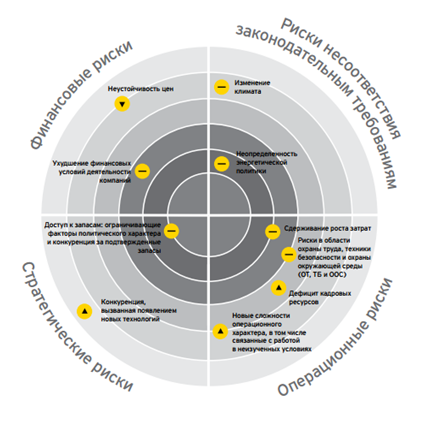 Рисунок 3. Вселенная рисков Ernst & Young Risk UniverseTM.Источник: 10 основных рисков и возможностей для роста // URL: http://www.ey.com Эксперты предлагают 4 категории рисков: финансовые (характеризуются уровнем нестабильности рынков и реального сектора экономики), стратегические (определяются взаимоотношениями с клиентами, конкурентами и инвесторами), риски несоответствия законодательным требованиям (правовые вопросы, изменение норм государственного регулирования), и операционные риски (внутренние – отказывают влияние на процессы, системы, персонал и цепочку создания стоимости компании). Здесь нет распределения на внешние и внутренние источники риска. Преимущество такой «вселенной рисков» состоит в том, что факторы расположены в соответствии с уровнем потенциальной угрозы. Соответственно, факторы риска, находящиеся в центре – повлекут наибольший ущерб, факторы, находящиеся дальше от центра круга – менее опасны. Система, разработанная Ernst & Young, учитывает риски основной деятельности компании и рассмотрение данных групп рисков не будет иметь достаточного эффекта при применении ее для стартап-проекта.Идентификация и учет рисков стартап-проекта представляется более сложным процессом, так как он связан с повышенной неопределенностью как внешней среды, так и параметров самого проекта. Важным дополнением является то, что риски технологических стартапов обладают специфическими характеристиками:Распространение рисков происходит во всех сферах цепочки создания стоимости (включая разработку, маркетинг, управление персоналом, обслуживание клиентов и так далее). В данном процессе имеет место вероятность осуществления не только типичных рисков, характерных для любого предприятия, но и собственных специфических рисков. В связи с этим, для высокотехнологичных стартапов необходимо проводить всесторонний и систематический анализ, используя соответствующие для конкретной ситуации методы.Риски малых технологических предприятий носят динамический характер. На начальной стадии при выходе на рынок компании сталкиваются с рисками в области коммерческой реализации инновационного продукта или услуги. Продукт должен пройти тестирование потребителем, что, в свою очередь, приводит к появлению новых достижений науки и техники. Таким образом, это приводит к синергическому эффекту риска управления, технологических рисков, рыночного и производственного рисков. На стадии роста рыночный риск уменьшается в случае, если продукт успешно принят потребителем, однако возникает новый вопрос – сможет ли начинающее свое развитие предприятие поддерживать продажи на рынке в ситуации интенсивной конкуренции, что приводит к появлению нового риска.Риски технологических стартапов тесно связаны между собой. Так, например, технологический и рыночный риски интегрированы по причине того, что рыночная неопределенность обусловлена технологической неопределенностью. В итоге, мы сталкиваемся со следующей проблемой: стандартные классификации, применяемые при идентификации рисков инвестиционных проектов, не всегда позволяют определить наиболее полный перечень рисков для стартап-проекта. В данном случае необходимо более тщательное, обширное рассмотрение проекта. Для наиболее эффективной классификации при идентификации рисков стартапа предлагается выделять риски по его составляющим – критическим точкам, так как именно они являются источником успеха проекта – см. рис.4: Рисунок 4. Компоненты стартапа.Источник: составлено автором на основе Blank, S. What do I do now? The Startup Lifecycle. – 2015. URL: http://steveblank.com/2015/02/12/what-do-i-do-now/ (дата обращения: 24.04.2016).Идея, с которой начинается сам стартап-проектНаиболее разрушительный риск – отсутствие интереса потребителя к предлагаемому потенциальному продукту, иными словами, вероятность полной невостребованности данной идеи на рынке. Также возможен риск неверного выбора потребителя или сегмента рынка, на который направлен данный продукт. Данная проблема разрешима при проведении глубокого анализа потребности и рынка и постоянным процессом валидации потенциальных клиентов.Продукт (материальное воплощение идеи, переходящее из прототипа к коммерческому образцу, готовому к массовому продвижению и продажам)Риски, связанные с данным элементом стартапа, носят технологический характер и проявляются в допустимом уровне безопасности технологии, наличие инфраструктуры и доступность осуществления бизнес-процессов, позволяющих осуществлять производство на эффективном уровне.Команда – участники проекта, которые занимаются его непосредственной разработкой и реализацией.Основные риски, с которыми может столкнуться проект – отсутствие квалифицированной команды, недостаток кадровых ресурсов, конфликт интересов участников. Также возможны ошибки при выборе команды, такие как отсутствие у членов команды необходимых профессиональных навыков или опыта работа в данной отрасли, выбор участников команды узкой специализации.Рынок, включающий в себя потребителей, конкурентов, партнеров, поставщиков и других участников.Рыночные риски заключаются в вероятности реализации агрессивной политики конкурентов – активное маркетинговое продвижение, совершение значительного прогресса в разработке технологии продукта, перехват идеи более сильным клиентом. Инвестиции (финансовое обеспечение проекта)С наибольшими рисками предприятие сталкивается на начальной стадии, ввиду того, что, как правило, неизвестны источники финансирования. Также большое количество стартапов сталкиваются с проблемой точности определения первоначальных вложений, а соответственно и риском отклонений инвестиций от заданного уровня и недофинансирования. Данный аспект может привести к значительным отклонениям в сроках реализации проекта, а в худшем случае – его прекращению.Данный способ классифицирования рисков представляется наиболее подходящим для стартап-проектов, так как позволяет учитывать различные виды рисков в разрезе каждого из его элементов, а соответственно, позволяет провести наиболее исчерпывающую идентификацию.Идентификация и качественный анализ рисковИдентификация и учет рисков является неотъемлемой частью риск-менеджмента инвестиционного проекта. Эффективное управление рисками включает не только учет, но и постоянный мониторинг и контроль на всех этапах жизненного цикла проекта. Процедуру управления риска можно отразить следующей схемой – см. рис. 5.Рисунок 5. Процесс анализа рисков.Источник: составлено автором на основе Руководство к Своду знаний по управлению проектами (Руководство PMBOK) – Пятое издание. – Project Management Institute Inc., 2013.Общие принципы анализа рисков предполагают разбиение его на 2 стадии – качественный и количественный анализ. Главной задачей качественного анализа является непосредственное выявление факторов, которые могут привести к снижению эффективности проекта. Количественный же подход – более сложный и трудоемкий требует оценки численных характеристик рисков.На прединвестиционной фазе проект обладает минимальным количеством информации о денежных потоках, графике и объеме работ. Главная цель этой стадии – определить эффективность проекта и его экономическую целесообразность. В отношении учета риска на самой первой стадии выявляются потенциальные области риска и производится идентификация рисков. В качестве методов качественного анализа возможно составление карт по отдельному параметру риска, а также матриц рисков. В качестве примера можно использовать простейшую матрицу ранжирования рисков по А. Арнольду– см. рис. 6.Рисунок 6. Таблица оценки риска по А. АрнольдуИсточник: Вяткин, В.Н. Риск-менеджмент: учебник / В.Н. Вяткин, В.А. Гамза, Ф.В. Маевский. – М. : Издательство Юрайт, 2015. – С. 118.Матрица определяет уровень интенсивности двух параметров – значительность потерь и вероятность наступления рискового события. Количество категорий может варьироваться в зависимости от потребностей исследования рисков. Такое ранжирование рисков помогает выявить наиболее опасные из них для определения последующих действия, направленных на их минимизацию.В качестве инструментов идентификации и качественного метода учета факторов риска Руководством PMBOK рассматриваются следующие методы: обзор документации по проекту; методы сбора информации (мозговой штурм, метод Дельфи, проведение интервью, анализ первопричины); анализ с помощью контрольного списка; анализ допущений; методы диаграмм (диаграммы причинно-следственных связей, блок-схемы процесса или системы; диаграммы влияния); SWOT-анализ; экспертные оценки.  М.В. Грачева в качестве дополнительного метода предлагает использовать розу/спираль рисков для сравнения оценок экспертов и их визуализации на графике – см. Рис. 7.Рисунок 7. Роза рисков двух проектов.Источник: Грачева, М. В.  Риск-менеджмент инвестиционного проекта: учебник для студентов вузов, обучающихся по экономическим специальностям / М. В. Грачева, А. Б. Секерин. – М.: - ЮНИТИ-ДАНА, 2012. – С. 107.Однако все вышеперечисленные методы качественного учета носят субъективный характер и, как правило, основываясь на необъективном мнении экспертов, не позволяют в полной мере учесть уровень воздействия на проект. Таким образом, актуальность приобретает количественный учет риска.Количественные методы учета рискаДля количественной оценки риска также существует несколько различных методов. Риск может быть учтен двумя способами: увеличение ставки дисконта относительно рискованности проекта или за счет уменьшения значений полных денежных потоков. Ставка дисконтирования подразумевает под собой предельную (минимально приемлемую) доходность или альтернативные издержки привлечения капитала (альтернативные затраты на капитал). В случае отсутствия факторов риска проекта, на практике, в качестве таких альтернативных вложений используется ставка доходности государственных облигаций. Чем рискованнее проект, тем более высокие требования предъявляются к его доходности. В расчетах данные требования отражаются посредством увеличения нормы дисконта, поэтому при оценке эффективности проекта возникает вопрос обоснования ставки дисконтирования.В работе рассмотрены два наиболее распространенных и используемых на практике метода корректировки ставки дисконта:Метод кумулятивного построения нормы дисконта Данный метод позволяет учесть различные риски бизнеса, включая рыночные (систематические), отраслевые и специфические риски компании. Принцип данного метода заключается в учете в надбавке (премии) за риск всех факторов, которые способствуют реализации рискового события. Такая надбавка за риск в большинстве случаев устанавливается экспертно в зависимости от уровня риска (низкий, средний, высокий, очень высокий).Методические рекомендации по оценке эффективности инвестиционных проектов в рамках этого метода предлагают учитывать 3 группы рисков:Страновой риск, который устанавливается на основе разницы доходностей российских долгосрочный еврооблигаций Russia-30 и американских облигаций Treasuries-10 с применением корректирующего коэффициента 1,5 (постоянный коэффициент – отношение колеблемости доходности акций к колеблемости доходности облигаций)Риск ненадежности участников проекта – определяется экспертным методом для каждого участникаРиск неполучения доходов, предусмотренных проектом – включает риски, связанные с техническими, организационными решениями проекта. Рекомендуемые премии за риск отражены в таблице – см. табл. 2.Таблица 2. Ориентировочные поправки на риск неполучения доходов, предусмотренных проектом.Источник: Методические рекомендации по оценке эффективности инвестиционных проектов / В. В. Коссов [и др.] ; под ред. В.Н. Лившиц, А.Г. Шахназаров – М. : Экономика, 2004. – С. 64.– С. 84.Для учета рисков стартап-проекта возможно использования расширенного перечня премий за риск, который приведен в Приложении 1.Модель оценки долгосрочных активов (CAPM – Capital Assets Pricing Model)Для определения поправки на риск также используют зарубежную модель учета риска CAPM (Capital Asset Pricing Model):, где – ожидаемая доходность акции фондового рынка; – безрисковая ставка (доходность безрисковых инвестиций); – среднерыночная доходность (рисковых активов);  – премия за рыночный риск (ERP – Equity Risk Premium) – мера систематического риска (коэффициент, который отражает чувствительность колеблемости акций оцениваемой фирмы к колеблемости акций всех фирм в отрасли).Проблема данной модели для оценки рисковых проектов заключается в том, что она учитывает только рыночные риски. Также проблема использования метода для оценки стартап-проектов заключается в сложности определения отраслевого показателя .Н. Дженсеном была разработана модификация данной формулы: где – часть рисковой премии, которая зависит от рейтинга фирмы и квалификации менеджеров; – часть рисковой премии, отражающая несистематический риск (рис к, связанный с колебаниями рыночных цен на ресурсы, доходность ценных бумаг).Данные методы не являются единственными, но они рассматриваются как наиболее подходящие для определения рисковой ставки новой компании и не требуют оценки ретроспективного периода.Для учета рисков в денежном потоке мы рассмотрели следующие методы:Метод достоверных эквивалентов.В применении данного метода учет риска основывается на математическом ожидании денежного потока для каждого оцениваемого периода:, где – вероятность получения результата ; – результат события или исхода; – число вариантов исходов событий.Вероятность  отражает степень уверенности в том, что полная величина ожидаемого денежного потока будет получена и при существовании неопределенности становится понижающим коэффициентом для денежного потока каждого периода реализации проекта. Определение вероятности поступлений денежных потоков устанавливается, как правило, с помощью экспертных оценок.Анализ чувствительности критериев эффективности проектаМетод оценивает степень влияния вариативных параметров на основные показатели эффективности проекта, упоминаемые нами в Главе 1, определяя таким образом устойчивость проекта. В структуре ключевых параметров проекта (NPV, IRR, PI) выделяются переменные факторы (например, объем продаж, цена реализации, величина издержек). Следующий шаг – изменение критических переменных в вероятностном диапазоне и анализ показателей эффективности в новых условиях. Уровень корреляции между оцениваемой переменной и показателем эффективности и будет определять степень устойчивости проекта к рисковым событиям. Данная оценка производится отдельно для каждого фактора. Таким образом, последовательно оценивая связь фактора с NPV, IRR, PI и другими показателями мы выявляем, какие из них имеют наибольшее влияние на успешную реализацию проекта.При учете чувствительности важно обращать внимание не только потери при реализации риска, но и возможные выгоды при положительном исходе, так как они могут значительно превышать рассматриваемые отрицательные последствия. Для оценки сравнительной важности переменных используется диаграмма «Торнадо» - см. рис. 8. По вертикальной оси обозначаются критические параметры анализа чувствительности, по горизонтальной оси – отклонение оцениваемых показателей от нормы при изменении значений параметров.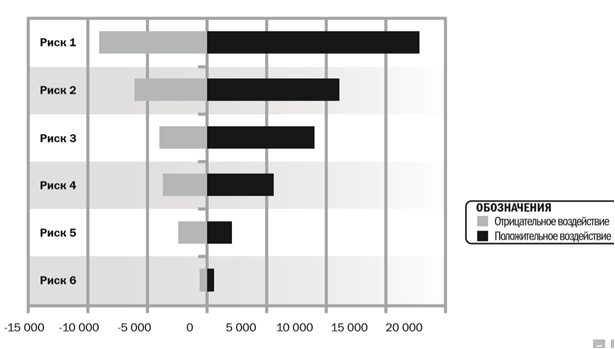 Рисунок 8. Диаграмма «Торнадо».Источник: Руководство к Своду знаний по управлению проектами (Руководство PMBOK) – Пятое издание. – Project Management Institute Inc., 2013. – С 338.Далее мы рассмотрим методы, основанные на сценарном подходе учета рисков.Метод сценариевСценарный анализ предполагает рассмотрение нескольких возможных вариантов развития проекта. Методические рекомендации предлагают анализ следующих вероятных сценариев:разные прогнозы общего индекса инфляции, индексов цен и индекса внутренней инфляции (или иной характеристики изменения покупательной способности) иностранной валюты;изменение налоговой системы;разные природно-климатическим условия реализации проекта;появление на рынке конкурирующей более дешевой продукции или технологии;ужесточение разного рода норм и правил, требующих осуществления дополнительных затрат, и т.п.В упрощенной версии необходимо смоделировать три возможные ситуации развития проекта: оптимистический (то есть факторы риска не повлияли на проект), пессимистический (когда сработали все факторы риска) и наиболее вероятный, затем рассчитать чистую приведенную стоимость для каждого. Далее на основе экспертной оценки определяется вероятность реализации каждого сценария и определяется математическое ожидание NPV:, где – вероятность получения результата ; – результат события или исхода; – число вариантов исходов событий.Часто встречаются ситуации, когда отсутствует информация о вероятности реализации того или иного сценария. При решении данной проблемы популярность приобрело правило 6 сигм, использующий среднюю взвешенную величину пессимистической, оптимистической и наиболее вероятной оценки:, гдеtE – ожидаемая стоимость проекта;сО – стоимость проекта при реализации пессимистического сценария;сМ – стоимость проекта при наиболее вероятном сценарии;сР – стоимость проекта при пессимистическом сценарииДерево решений (анализ ожидаемого денежного значения)Еще одним методом сценарного анализа является дерево решений. Он имеет сходство с методом сценариев и представляет собой графическую интерпретацию последовательного развития проекта с указанием вероятностей описываемых прогнозов. Основное отличие от метода сценариев заключается в том, что дерево решений предполагает возможность принятия решений в зависимости от наступлений рисковых событий во времени. Решения об эффективности проекта принимаются последовательно в конце определенных этапов. Как правило, дерево состоит из узлов решения (точек, в которых нужно сделать выбор), узлов шанса (влиянии внешних событий с элементами неопределенности) и конечных узлов – концов ветвей, на которых подсчитываются доходы и расходы при реализации каждого из сценариев.Также данный метод является основой для описания следующего инструмента – метода реальных опционов.Метод реальных опционов«Опцион дает держателю (владельцу) право на покупку или продажу базового актива в определенном объеме по фиксированной цене (называемой ценой исполнения, или ценой использования) на дату истечения опциона или до ее наступления. Поскольку речь идет о праве, а не об обязательстве, владелец опциона может не воспользоваться своим правом и дать возможность опциону истечь без последствий». В рамках инвестиционных проектов используются реальные опционы, базовым активом которых является реальный объект. Р. Брейли и С. Майерс понимают под реальным опционом «право изменить ход развития инвестиционного проекта в смысле повышения его рентабельности и истекающее со временем». Такой инструмент позволяет учитывать окружающую среду проекта и принимать гибкие управленческие решения. Соответственно реальные опционы позволяют преобразовывать проект в случае наступление рискового события без последствий. Р. Брейли и С. Майерс описывают 4 типа опционов:  Опцион на расширение (возможность купить актив в будущем по фиксированной цене иными словами – колл опцион); Опцион на прекращение проекта (то есть на продажу активов в ситуации, когда активы перестают быть прибыльными); Опцион на выбор времени (возможность отсрочить вложение инвестиций и принятие проекта); Производственный опцион (или опцион на гибкое производство – предоставляет возможность переключиться с одного типа производства на другое, модифицировать используемые сырье и материалы в случае изменения ситуации на рынке).Данный метод учитывает 2 составляющие проекта: во-первых, он позволяет взять под контроль и в значительной степени минимизировать риск на начальном этапе проекта; во-вторых, гибкость принятия решений, когда степень неопределенности снижается по мере осуществления проекта.Так как неопределенность стартап-проекта в наибольшей мере связана с окупаемостью инвестиционных затрат, отдельное внимание стоит уделить оценке стоимости опциона на выбор времени (отсрочку инвестирования). Для вычисления стоимости данного опциона используется модель Блэка-Шоулза, которая дает возможность оценить стоимость любого опциона, требуя при этом минимальное количество данных:,где ;  S – текущая стоимость базового актива;К – цена исполнения (отсрочки) опциона;t – срок жизни опциона;r – безрисковая процентная ставка, соответствующая сроку жизни опциона (в годовом исчислении);σ2 – дисперсия стоимости базового актива.Метод Монте-Карло (имитационное моделирование).Имитационное моделирование предполагает статистический анализ с использованием большого массива данных. В отличие от рассмотрения ограниченного количества сценариев, метод Монте-Карло проводит исследование всех возможных комбинаций, то есть рассмотрение распределения вероятных исходов. В рамках данного метода мы создаем точную модель (имитацию) проекта, основываясь на неопределенных параметрах, а также диапазоне их колебаний с учетом вероятностного распределения. Далее с помощью специальных пакетов прикладных программ проводится имитация значений заданных параметров. В итоге мы получаем точные денежные потоки с учетом погрешностей прогноза. Таким образом, метод Монте-Карло состоит из трех шагов – см. рис. 9.Рисунок 9. Этапы имитационного моделирования проектаИсточник: Брейли, Р.  Принципы корпоративных финансов / Р. Брейли, С. Майерс. – М.: ЗАО «Олимп-Бизнес», 2014. – С. 247.Далее на основе полученных денежных потоков необходимо рассчитать приведенную стоимость проекта.Сравнительная характеристика методов учета рискаРассмотрим плюсы и минусы использование предложенных ранее методов учета рисков – см. табл. 3.Таблица 3 Сравнение методов учета рисков в оценке эффективности инвестиционного проектаИсточник: составлено автором.Таким образом, количество методов учета рисков достаточно разнообразно и выбор их использования основан на специфике исходных данных проекта. Также нужно иметь ввиду следующие факторы, от которых зависит выбор метода:Объективность и достоверность информации на входе, а также наличие статистических данных ретроспективного периода;Классификация и опыт менеджеров, осуществляющих оценку риска для выбранного проектаОснащенность менеджеров специализированными прикладными программными пакетамиВыбор метода учета рисков стартап-проекта в большей степени зависит от уровня неопределенности. Метод, наиболее широко распространенный в применении на практике – корректировка нормы дисконта. Данный инструмент позволяет учесть наиболее типичные для проекта риски. Часто инвесторы требуют определенную норму доходности для проекта, поэтому такая форма учета риска наиболее проста и понятна. В качестве ориентира Практическое руководство по оценке активов РОСНАНО предлагает требуемые уровни доходности венчурных инвесторов на разных стадиях, по разным исследованиям на стадии стартап она колеблется от 50 до 70%. Однако использование только данного метода не позволит качественно оценить риск, необходимо подтверждение других инструментов.При высоком уровне неопределенности целесообразно использовать анализ чувствительности, чтобы определить наиболее опасные для эффективности проекта факторы. Далее на основе этого анализа необходимо определить, как могут измениться наиболее чувствительные факторы с помощью сценарного анализа. Выбор метода сценарного анализа стартап-проекта зависит от квалификации экспертов и качестве информации на входе, а именно возможности наиболее точно оценить вероятность осуществления того или иного сценария. При относительно небольшом выборе возможных прогнозов возможно использование метода сценариев, в противном случае данные методы будут тяжело осуществимы. Наиболее точным методом является имитационное моделирование. В данном случае рассматривается множество сценариев на статистическом уровне. Таким образом можно избежать субъективных оценок экспертов.Единственный инструмент, который позволяет менять решения в процессе осуществления инвестиционного проекта без ущерба – метод реальных опционов. Также метод реальных опционов применим в ситуациях, когда существует большая вероятность получения новой информации в процессе реализации проекта. Однако данный метод применяется на практике относительно недавно и требует высокой квалификации специалиста для его осуществления. Таким образом, сложность метода реальных опционов не всегда оправдывает необходимость его применения.Глава 2. Применение методов учета риска на примере проекта «Центр нейроисследований и психологических инноваций»Описание проектаНаименование проекта (создания малого инновационного предприятия с участием СПбГУ) – Центр нейроисследований и психологических инноваций.Деятельность создаваемой организации направлена на разработку инновационного электронного оборудования – системы айтрекинга для проведения психологических исследований и вмешательств, а также разработку методик психофизиологической оценки состояния человека.Айтрекер (от англ. Eye tracker – «отслеживатель глаза») – устройство для определения позиций глаз и их движения. Прибор включает в себя камеру и инфракрасные лампы, которые создают блики на поверхности роговицы глаза. Далее камера отслеживает и записывает перемещение взгляда человека, которое включает в себя два элемента: саккады (передвижения глаз) и фиксации (короткие остановки в процессе движения). Устройство соединено с компьютером и с помощью программного обеспечения проводится обработка полученной информации и ее вывод в табличной и графической форме представления данных, а также с помощью тепловых карт. Дальнейшая задача исследователя – интерпретировать полученные результаты в области своей работы.Данная технология получила применение в следующих сферах деятельности:Научные исследования в области когнитивных наук, психологии, биологии, физиологии, медицины, филологии, маркетинга (основные потребители – ВУЗы и научно-исследовательские центры, медицинские учреждения).Реализация практической части учебного процесса и обучение работе с видеоокулографом. (потребители – ВУЗы, осуществляющие образовательные программы в области психологии, биологии, медицины, филологии и маркетинга)Исследование поведения потребителей – маркетинговые исследования и usability (потребители – маркетинговые компании, занимающиеся исследованиями в области рынка, рекламой, разработкой и усовершенствованием сайтов, приложений, веб-дизайном, созданием компьютерных программ и компьютерных игр)Киберспорт (основные потребители: пользователи видеоигр)Осуществление функции коммуникации (люди с ограниченными возможностями и нарушениями функции речи).Оборудование, разрабатываемое в рамках проекта позволяет выполнять следующие функции:Управление видеоокулографом (запуск и остановка измерений, задание параметров регистрации)Демонстрация тестовых изображенийОбработка результатов измерений (детектирование саккад и точек фиксации, расчет карт внимания)Отображение результатов обработки в виде карт внимания, точек фиксации и саккад, наложенных на тестовое изображениеСохранение результатов измерения и обработки (данные экспортируются в виде текстовых таблиц, возможно также сохранение результатов визуализации)Опираясь на спектр осуществляемых оборудованием функций и исследование сегментов рынка, которое приведено в Приложении 1, как 2 наиболее перспективных направления реализации можно выделить следующие: Высшие учебные заведения, осуществляющие образовательные программы в области психологииМаркетинговые компании, занимающиеся различными направлениями интернет-маркетинга; рекламные компании, компании в области разработки и совершенствования сайтов, приложений (usability)В качестве основного сегмента на этапе освоения рынка целесообразно взять ВУЗы РФ, занимающиеся исследованиями в области психологии исходя из следующих факторов:Налажено сотрудничество с университетами, которые используют данные технологии для проведения научно-исследовательской деятельности (более точные аналоги)Реализация оборудования ВУЗам также является каналом маркетинга и фактором повышения осведомленности о данной технологии широкого круга специалистов области психологии, биологии, медицины, филологии, маркетинговых исследований.Данное оборудование обладает практическими выгодами для ВУЗов – предоставляет возможность обосновать теоретические гипотезы практическими выводами, повышает рейтинг как профессии, так и учебных заведений на российской и зарубежной площадке, предоставляет возможность извлечения финансовых выгод – дополнительное финансирование на проведение подобных исследований.Конкурентные преимущества предлагаемого к реализации оборудования:использование отечественных компонентов и русифицированного программного обеспеченияфункциональные характеристики оптимизированы для применения в рамках учебного процесса в ВУЗах и маркетинговых и usability-исследованиях (снижают стоимость прибора за счет уменьшения излишне высоких характеристик частоты и точности оборудования)Эргономичность оборудования и удобство транспортировкиТаблица 4 Календарный график реализации проекта.Источник: данные разработчиков.Требуемые инвестиции на реализацию проекта:Первый год – 5,5 млн. руб.Проведение экспериментального исследования – 1 млн руб.Презентации и участие в выставках – 1 млн. руб.Разработка программного обеспечения – 2,5 млн. рубАренда офисного и производственного помещения – 1 млн. рубВторой год – 10 млн. руб.Закупка вычислительной техники и комплектующих – 6 млн. руб.Зарплата сотрудникам – 1,5 млн. руб.Создание опытного образца – 0,5 млн. руб.Запуск мелкосерийного производства – 2 млн. руб.В данной работе мы будем рассматривать создание данного предприятия как стартап-проект, так как он отвечает следующим условиям:Принципиальная новизна – проект предполагает создание и выпуск инновационного оборудования в России. Также предприятие предполагает реализацию приборов в рамках новой области применения оборудования – процесс обучения в ВУЗах.Проект находится на ранней стадии жизненного цикла.Текущее состояние проекта: Сформирована команда исследователей психологического факультета СПбГУ и ООО «Нейроиконика-Нейромеханика». Экспериментально доказана работоспособность заявленного продукта. Производится отработка различных режимов работы заявленного продукта, оптимизируется компоновка опытного образца для коммерческой реализации.Высокий уровень неопределенности. Неопределенность данного проекта связана со стоимостью первоначальных вложений, источниками финансирования, а также прогнозированием объема реализации ввиду отсутствия ретроспективных данных.Сжатые сроки реализации проекта – по данным, предоставленным разработчиками, планируемый срок окупаемости проекта составляет 2 года. Активные продажи оборудования планируются сразу после запуска процесса производства.Идентификация и качественный анализ рисковКак было сказано в предыдущей главе, первый этап анализа рисков проекта – это их идентификация. На основе классификации рисков по составляющим стартапа (идея, продукт, команда, рынок, инвестор) и использовании метода SWOT-анализа, который можно увидеть в Приложении 2, мы выделили возможные риски, связанные с реализацией данного проекта:КомандаДанная группа включает в себя риск неэффективной работы команды, а именно недостаточное количество специалистов различных областей, необходимых в рамках проекта; отсутствие знаний и опыта работы в данной отрасли и некомпетентность участников проекта. Вероятность реализации данного риска сводится к минимуму, так как команда проекта состоит из участников различных направлений исследований - сотрудников компании ООО «Нейроиконика-нейромеханика» а также исследователей Санкт-Петербургского государственного университета. Создание малого инновационного предприятия с участием СПбГУ также решает вопрос привлечения необходимых специалистов, так как университет является глобальным источником подготовки кадров, реализуя множество несмежных программ.ИдеяРиски данного элемента стартапа напрямую связаны с его инновационной составляющей и заключают в себе опасность того, что будущий продукт может оказаться невостребованным. Основными рисками данной категории может стать вероятность неправильного выявления или недостаточного уровня проработки потребности клиента, ошибка в выборе целевой аудитории, а также низкий уровень осведомленности о возможных способах применения и интереса к разрабатываемому продукту со стороны потребителя.Потребность в использовании данного оборудования подтверждается примером Санкт-Петербургского государственного университета, который владеет несколькими зарубежными айтрекерами, и востребованы преподавателями и студентами факультетов психологии, биологии, медицины, свободных искусств и журналистики. Также можно отследить осуществление государственных закупок другими ВУЗами – Национальный исследовательский университет «Высшая школа экономики», Южный федеральный университет, Алтайская государственная академия образования имени В.М. Шукшина, Калужский государственный университет им. К.Э. Циолковского, федеральный университет имени И. Канта, а также Институт психологии Российской академии наук. Низкая вероятность рисков, связанных с удовлетворением потребности маркетинговых компаний также подтверждается на примере деятельности организации-партнера ООО «Нейроиконика-Нейромеханика», которая осуществляет поставки аналогов оборудования из-за рубежа. Однако в ходе общения с разработчиками был сделан вывод о низком уровне проникновения данной технологии на российский рынок и недостаточной степенью осведомленности потребителя. Именно это и является основным риском в рамках этого компонента. Данная проблема решается разработчиками активным участием в конференциях, форумах с презентацией данной технологии и возможностями ее применения. ПродуктК числу рисков, связанных с продуктом, которые предполагается реализовывать в рамках данного проекта относятся в основном технологические риски. В первую очередь необходимо обеспечить безопасность производства и использования оборудования. Данное оборудование протестировано и с точки зрения разработчиков абсолютно безопасно, соответственно в данном случае риск нанесения вреда сводится к нулю. Другая группа рисков связана с наличием и подготовленностью инфраструктуры для осуществления производства без сбоев. Основной процесс производства предполагается осуществлять на базе ООО «Нейроиконика-Нейромеханика». Также риски связаны с тем, насколько качественным является предлагаемое оборудование и сопровождающее программное обеспечение способно удовлетворить потребности основного клиента, а также конкурировать на рынке. Как уже указывалось выше, на данном этапе производится отработка различных режимов работы заявленного продукта, оптимизируется компоновка опытного образца для коммерческой реализации.РынокИсследование рынка связано с определением спроса и конкурентной ситуации. Рынок видеоокулографов является достаточно конкурентным и представлен широким спектром зарубежных производителей – Tobii; SMI; Mirametrix; EyeTech Digital Systems; LC Technologies; The Eye Tribe. В настоящее время они ведут работу в основном на зарубежном рынке, однако при развитии применения данной технологии в России, велика вероятность агрессивной маркетинговой политики и активного развития зарубежных конкурентов на российском рынке. Также существует риск появления отечественных производителей и перехвата идеи.Если рассматривать как потенциальных конкурентов альтернативные технологии, которые используются для диагностики состояния человека, то предлагаемое компанией-разработчиком оборудование на значительно лучшем уровне удовлетворяет потребность клиента, так как является более мобильным (так как не требует для применения лабораторных условий) и удобным в использовании, а соответственно более пригодно для исследований и практики.Еще одним фактором, который может повлиять на результаты проекта – наличие эффективных каналов продаж предлагаемого продукта. БюджетДостаточно существенными являются риски, связанные с финансовым обеспечением проекта, а именно неопределенность источников финансирования и неправильное определение суммы первоначальных вложений, которое влечет за собой отклонение, а соответственно нехватку финансовых средств и необходимость поиска дополнительных источников финансирования. Неопределенность финансирования связана со вторым годом вложения инвестиций. Компанией рассматривает в качестве потенциальных источников финансирования организации по поддержке малого бизнеса, а также грантовые программы СПбГУ, РГНФ, РНФ, РФФИ как дополнительные источники средств. Однако конкретные инвесторы на данном этапе не определены.Также нестабильная экономическая ситуация и колебания валютного курса могут отразиться в себестоимости производимого оборудования (повышение цен на зарубежные комплектующие) и повлечь за собой риск отклонения первоначальный инвестиций и затрат на проект.Вероятность реализации отдельных вышеперечисленных видов рисков была определена с помощью опроса экспертов – участников проекта по специально составленной анкете, которая расположена в Приложении 3. Результаты опроса для большей наглядности представлены в виде розы рисков по каждому элементу стартапа, вероятность реализации риска в которых оценена по 10-бальной шкале экспертами компании «Нейроиконика-Нейромеханика» - см. рис.10. Незначительный уровень вероятности реализации риска характеризуется показателем 0-2,5 баллов; низкая вероятность – 2,5-5 баллов, средняя вероятность – 5,-7,5 баллов, высокий (критический) уровень – 7,5-10 баллов.Рисунок 10 Роза рисков стартап-проекта.Источник: составлено автором по результатам опроса экспертов.По результатам опроса можно сделать вывод о том, что наиболее высокие риски проекта связаны с его финансированием, идентификацией потребителя, а также конкурентной ситуацией на рынке.Критичность рисков предлагается также оценивать по 4-х бальной шкале, 4 балла – катастрофический риск (может привести к остановке реализации проекта), 3 балла – критический риск (может оказать значимое влияние на деятельность организации и значительно уменьшить его эффективность), 2 балла – средний уровень последствий (оказывает некоторое влияние на деятельность проекта, однако легко поддается корректировке при применении соответствующих мер), 1 балл – незначительное влияние (не оказывает существенного влияния на данный проект).В ходе интервьюирования экспертов компании «Нейроиконика-Нейромеханика» и СПбГУ (инициаторов проекта) были установлены возможные последствия осуществления идентифицированных ранее рисков. Отразим список основных рисков предлагаемого к реализации проекта и укажем качественную характеристику наносимого ущерба при их реализации по 4-балльной шкале, где 1 балл отражает незначительные потери, 2 балла – средний уровень ущерба, 3 балла – значимый уровень ущерба, 4 балла – критический уровень ущерба.Таблица 5 Уровень ущерба, наносимый при реализации рискаИсточник: составлено автором по результатам опроса экспертов.Далее, для того, чтобы определить уровень риска, воспользуемся матрицей «вероятность – ущерб», сопоставив вероятность осуществления риска и значимость ущерба при наступлении рискового события – см. рис. 11. Данный метод позволяет адекватно идентифицировать риски и пересматривать их на следующих стадиях проекта по мере необходимости.Рисунок 11. Матрица рисков «вероятность-ущерб».Источник: составлено автором.Далее мы будем рассматривать риски итоговых категорий – критические риски и высокие риски:Критические риски:4.2. Высокий уровень конкуренции на рынке со стороны зарубежных производителей3.4. Интенсивная конкуренция в гонке за модернизацией технологии на существующем рынке5.1. Отсутствие источников финансирования проектаВысокие риски:2.3. Отсутствие у клиентов интереса к продукту, продукт окажется ненужным3.3. Отсутствие инфраструктуры, необходимой для реализации технологии4.3. Развитие на рынке со стороны отечественных производителей и дистрибьюторов5.2. Отклонение от первоначальных инвестиций5.3. Ценовой риск – повышение цен на закупочные материалыВажно отметить, что экспертная оценка носит субъективный характер и не может служить основным методом для учета рисковых событий. Использование качественных методов недостаточно для того, чтобы в полной мере оценить последствия возможных рисков, поэтому необходимо перейти к количественной оценке.Количественный анализ рисков проекта в ставке дисконтированияНа основе предоставленной разработчиками информации и документации по проекту были построены базовые денежные потоки (без учета риска) сроком на 5 лет, численный расчет которых приведен в Приложении 5. Основываясь на значениях денежных потоков, были рассчитаны основные показатели эффективности проекта – см. табл. 6. Таблица 6. Основные показатели эффективности проекта.Источник: составлено автором.В качестве безрисковой ставки использована доходность государственной облигации ОФЗ-26217-ПД (9,36%). При условии того, что мы рассчитали реальные денежные потоки, необходим переход от номинальной ставки дисконтирования к реальной. По долгосрочному прогнозу Министерства экономического развития среднегодовая инфляция с 2016 по 2030 год составит 3,7%. Мы получаем следующее значение реальной ставки дисконта:Метод кумулятивного построения нормы дисконта При учете рисков в ставке дисконтирования следует принимать во внимание инновационную специфику проекта, в рамках которой стандартные методы не всегда могут дать достоверную информацию о рисковой составляющей. Исходя из этой гипотезы в качестве надбавок за риск мы будем использовать классификацию, предложенную В.А. Воронцовским, приведенную в Приложении 1. На основе данной классификации учитываются следующие премии за риск: необходимость проведения НИОКР, продолжительностью менее 1 года – 6%; новизна применяемой технологии (требующая применения ресурсов, обращающихся на свободном рынке) – 4%; неопределенность спроса и цен на новую продукцию – 10%. В качестве безрисковой ставки возьмем доходность государственной облигации ОФЗ-26217-ПД (9,36%) и преобразуем данную номинульную ставку в реальную – 5,46%:Рассчитаем чистую приведенную стоимость с учетом риска на основе денежных потоков, представленных в Приложении 5: тыс. руб.Учет рисков в ставке с помощью метода CAPMРасчет рисковой ставки данным методом осуществляется по следующей формуле, рассмотренной нами во второй главе: Рассчитаем основные показатели данной формулы:Безрисковая ставка Rf, как и в предыдущем методе, найдена по доходности государственной облигации ОФЗ-26217-ПД, преобразованной в реальную ставку:. – разница между среднерыночной доходностью и безрисковой ставкой взята как премия за риск (ERP – Equity Premium Risk) на основе последних ставок доходности облигаций для России.Мера систематического риска  взята по отрасли производства компьютеров и периферийных устройств:Далее основываясь на полученных данных рассчитаем рисковую ставку дисконтирования по методу CAPM:Таким образом, чистая приведенная стоимость оцениваемого проекта:Количественной анализ рисков проекта в денежном потокеВ качестве методов количественной оценки в денежном потоке мы рассмотрим практическое применение анализа чувствительности, метод сценариев, метод дерева решений и имитационное моделирование Монте-Карло для описанного ранее стартап-проекта.Для выбранного проекта мы не использовали метод достоверных эквивалентов, так как он в большей части основан на эмпирических показателях. В силу инновационной составляющей проекта достаточно сложно сделать прогноз относительно вероятности получения денежного потока при неопределенности уровня спроса на продукт. Таким образом, полученные с помощью данного метода показатели могут оказаться недостоверными. Также в данной работе не было рассмотрено практическое применение метода реальных опционов в силу сложности расчета параметров его стоимости.Анализ чувствительности.С помощью анализа чувствительности мы определим, какие из факторов оказывают наибольшее влияние на эффективность проекта. На основе идентифицированных ранее рисков в качестве переменных, оказывающих воздействие на реализацию проекта, были выбраны следующие факторы: объем продаж;цена продукции; стоимость материалов, используемых в производстве;затраты на персонал;затраты на аренду помещений;затраты на маркетинг и продвижение; размер инвестиционных вложений.Изменяя значения данных переменных в пределах ±20%, мы рассмотрели степень влияния каждой из них на чистую приведенную стоимость (NPV), внутреннюю норму доходности (IRR) и дисконтированный срок окупаемости проекта (DPP). В результате использования анализа чувствительности, проведенного в среде EXCEL, мы получили следующие относительные значения влияния переменных факторов на ключевые показатели эффективности проекта при изменении параметров на ±20% с шагом 5% – см. табл. 7. Абсолютные значения анализа чувствительности представлены в Приложении 6.Таблица 7. Чувствительность основных показателей эффективности к переменным факторам анализа (в относительном выражении, %)Источник: составлено автором.Чтобы сопоставить положительное и отрицательное влияние переменных факторов на эффективность проекта, была проведена оценка сравнительной важности переменных на диаграмме «Торнадо», которая представлена в Приложении 7. Из результатов оценки чувствительности проекта к положительным и отрицательным изменениям можно сделать вывод, что влияние обоих исходов на показатель чистой приведенной стоимости симметрично. При этом положительное изменение критических параметров немного более значимо при оценке внутренней нормы доходности и имеет меньшее влияние на срок окупаемости проекта, чем отрицательное изменение параметров.Чтобы более наглядно показать зависимость показателей, результаты анализа можно интерпретировать в графическом выражении – см. рис.12, 13, 14. По оси Х обозначены колебания переменных факторов в диапазоне от -20% до +20%, по оси Y – значения оцениваемого показателя эффективности при заданном отклонении.Рисунок 12. Чистая приведенная стоимость проекта при отклонении влияющих факторовИсточник: составлено автором.Рисунок 13. Внутренняя норма доходности проекта при отклонении влияющих факторовИсточник: составлено автором.Рисунок 14. Дисконтированный срок окупаемости проекта при отклонении влияющих факторовИсточник: составлено автором.Результаты анализа чувствительности проекта при изменении компонентов проекта на 20% показывает, что наибольшее воздействие оказывают такие факторы, как изменение цены и объема продаж (уменьшают чистую приведенную стоимость на 73,71%, внутреннюю норму доходности на 69,40% и увеличивают дисконтированный срок окупаемости на 85,37%) и изменение затрат на материалы, являющихся основой себестоимости производимого оборудования (снижают чистую приведенную стоимость на 45,52%, внутреннюю норму доходности на 45,30% и увеличивают дисконтированный срок окупаемости на 39,52%). Менее значительный ущерб наносит колебание объема первоначальных инвестиций в проект (чистая приведенная стоимость снижается на 4,49%, внутренняя норма доходности – на 16,02%, дисконтированный срок окупаемости – на 9,01%). Остальные факторы, такие как затраты на персонал, аренду помещений, маркетинг и продвижение продукции, не оказывают значительного влияния на эффективность реализации проекта.При этом даже при изменении указанных выше параметров на 20% чистая приведенная стоимость проекта остается положительной, внутренняя норма доходности больше ставки дисконтирования, а дисконтированный срок окупаемости проекта не превышает 4-х лет. Подводя итоги анализа можно говорить о том, что проект обладает достаточным «запасом прочности».Метод сценариев.В рамках анализа данного проекта реализуется упрощенная модель метода сценариев, в которой рассматриваются 3 возможных прогноза – пессимистический, оптимистический и наиболее вероятный.В качестве переменных параметров выбраны затраты на материалы, которые определяют себестоимость оборудования, цена продукции и планируемый объем продаж, как факторы, оказывающие наибольшее воздействие на показатели эффективности проекта по результатам анализа чувствительности.Наиболее вероятный прогноз:Допущения: Наиболее освоенный рынок (в области реализации программ биологии и психологии) будет активно развиваться, также постепенно планируется проникновение на рынок остальных направлений обучения. Объем продаж продукции в сферу маркетинговых исследований планируется увеличивать на 5% ежегодно. Цена пробных партий установлена на основе затратного метода, далее планируется повышение цены оборудования до 500 000 рублей для достижения желаемых показателей эффективности инициаторами проекта.Пессимистический прогноз:Допущения: При реализации наиболее вероятных рисков (усиление интенсивности конкуренции, отсутствие интереса к продукту со стороны покупателей, повышение цен на закупочные материалы) данный вид оборудования будет востребован исключительно в области психологических и биологических наук и биологии в минимальных количествах, где данное оборудование уже используется для проведения исследований (преимущественно в университетах, где регулярно проводятся государственные закупки). Также, принимая во внимание тот факт, что большинство ВУЗов обладает центрами коллективного пользования научным оборудованием, количество требуемых приборов сводится к минимуму. Рост объема продаж в компании, осуществляющие маркетинговые исследования равен нулю. Увеличение себестоимости оборудования основано на колебаниях валютного курса и соответствующем повышении стоимости зарубежных компонентов на 12% (коэффициент вариации курса доллара США за период с апреля 2015 года по апредь 2016 года). Цена продукта устанавливается затратным методом (на основе отраслевого показателя рентабельности по производству электрооборудования, электронного и оптического оборудования составляет 10,2%). Оптимистический прогноз:Допущения: рынок готов к инновациям, потенциальные покупатели активно демонстрируют спрос на продукт. Первые пробные партии планируется реализовать в ВУЗы, осуществляющие государственные закупки, далее продажи будут активно развиваться во всех направлениях обучения и исследовательской деятельности. В области маркетинговых исследований спрос на продукцию также демонстрирует активный спрос, увеличиваясь каждый год на 7%, соответственно росту рынка Интернет-рекламы по исследованию ассоциации коммуникационных агентств России. Снижение себестоимости оборудования основано на колебаниях валютного курса и соответствующем снижении стоимости зарубежных компонентов на 12% (коэффициент вариации курса доллара США за период с апреля 2015 года по апрель 2016 года). Цена пробных партий установлена на основе затратного метода, далее планируется повышение цены оборудования до 500 000 рублей для достижения желаемых показателей эффективности инициаторами проекта.Численный расчет настоящей приведенной стоимости проекта на основе всех трех прогнозов приведен в Приложении 8. Таким образом, мы получили следующие результаты сценариев – см. табл. 8:Таблица 8. Чистая приведенная стоимость при различных сценариях. Источник: составлено автором.Так как определение вероятностей реализации отдельных сценариев при анализе рисков выбранного стартап-проекта характеризуется высоким уровнем субъективизма, ожидаемое значение чистой приведенной стоимости с учетом риска было найдено с помощью правила 6 сигм:Дерево решений.Так как в рамках предыдущего метода мы рассмотрели лишь 3 сценария, воспользуемся методом дерева решений для построения большего количества сценариев и получения более точных данных для учета риска. Необходимо рассмотреть колебания факторов, которые подвержены воздействию вероятных рисков, а также оказывают наибольшее влияние на эффективность проекта. В качестве таких факторов, мы, как и в методе сценариев, рассматриваем Графическая интерпретация дерева решений представлена в Приложении 9. Вероятности реализации сценариев определены на основе опроса экспертов компании «Нейроиконика-Нейромеханика» - инициаторов проекта. Таким образом, мы получили 12 возможных сценариев – см. табл. 9:Таблица 9. Чистая приведенная стоимость при различных сценариях.Источник: составлено автором.С учетом вероятности получения чистой приведенной стоимости при каждом сценарии, мы получаем следующее значение NPV с учетом риска:=При сравнении показателя чистого дисконтированного дохода с учетом риска, полученного при рассмотрении оптимистического, пессимистического и наиболее вероятного прогнозов и анализе методом дерева решений, мы получаем значительную разницу в итоговых значениях. Такое различие в значениях вызвано тем, что методом дерева решений рассмотрено большее количество возможных сценариев с учетом вероятностей. В упрощенном методе сценариев наибольшая доля отдается базовому (наиболее вероятному) прогнозу, поэтому отклонение от этого прогноза не столь значительно. Для более полного анализа на основе большого количества итераций воспользуемся методом имитационного моделирования:Метод Монте-КарлоВ качестве основного показателя эффективности для анализа рисков методом Монте-Карло была выбрана чистая приведенная стоимость проекта. Для имитационного моделирования мы задали диапазон следующим изменяющимся параметров:объема продаж продукта на основе допущений, установленных при применении метода сценариевцены – в пределах от 323 000 руб. до 500 000 руб.стоимости компонентов оборудования зарубежного производства (материалов) – с учетом отклонения на 12% (коэффициент вариации курса доллара США за период с апреля 2015 года по апрель 2016 года).При случайных распределениях значений этих параметров с помощью программы MS Excel было сгенерировано достаточно большое количество сценариев проекта и рассчитаны показатели чистой приведенной стоимости для каждого из них.Для получения стабильного результата было смоделировано 5000 имитаций NPV, результаты имитации приведены на графике – см. рис.15.Рисунок 15. Распределение вероятностей получения чистой приведенной стоимости.Источник: составлено автором.На основе полученного массива имитаций, рассчитаем основные экономико-статистические показатели, характеризующие риски проекта – см. табл. 10:Таблица 10. Результаты анализа методом Монте-Карло.Источник: составлено автором.Как видно из таблицы, среднее значение чистой приведенной стоимости с учетом риска – 26 741 тыс. руб. Учет риска данным методом дает значительно более низкий показатель эффективность проекта, чем метод сценариев. Также достаточно высокими являются стандартное отклонение и коэффициент вариации, что говорит о неустойчивости данного проекта. При этом вероятность того, что проект окажется убыточным существует, но она крайне мала и составляет 2,56%. Как видно из графика на рисунке 15 случайная величина имеет нормальное распределение. Таким образом, применяя правило 3-х сигм мы получаем следующие результаты:Вероятность того, чистая приведенная стоимость за 5-летний период будет лежать в интервале [26741-14986; 26741+14986] равна 68,3%; в интервале [26741-29972; 26741+29972] – 95,4%; в интервале [26741-46958; 33492+44958] – 99,7%.Выводы и рекомендацииОценка и учет рисков различными методами, проведенные в данной работе, помогли провести комплексный анализ рисков и наиболее тщательно проанализировать вероятность реализации рискового события. В результате анализа мы установили, что, несмотря на высокий уровень неопределенности и риска оцениваемого стартап-проекта, чистая приведенная стоимость во всех случаях положительна. Таким образом, мы можем рекомендовать данный проект к реализации. Результаты анализа рисков представлены на риск 16.Рисунок 16. Обобщенные результаты анализа рисков.Источник: составлено автором.Наиболее простым в реализации методом является учет риска в ставке дисконтирования. Однако, при использовании как кумулятивного метода, так и модели оценки долгосрочных активов в качестве рисков учитываются лишь общие характеристики, присущие всем инновационным проектам, и никак не учитываются специфические риски проекта. Также при учете риска методом CAPM возникают трудности при нахождении β-коэффициента, связанные с поиском компании-аналога. В данной работе в качестве β-коэффициента использовались данные с сайта Damodaran Online по отрасли производства компьютеров и периферийных устройств, которые также являются слишком обобщенными и охватывают деятельность множества фирм, вероятность реализации риска в которых значительно различается. Также данные, полученные на основе корректировки нормы дисконта, не являются точными, так как неопределенность по мере реализации проекта снижается, в то время как норма дисконта остается стабильной на протяжении всего периода. Таким образом применение одного из данных методов оценивает риски проекта наиболее простым и доступным способом, но с учетом минимального количества факторов.Применение метода анализа чувствительности необходимо для выявления наиболее уязвимых к реализации риска переменных параметров проекта. Данный инструмент является полезным эффективным на практике, однако использование исключительного этого метода для анализа рисков недостаточно, так как фактически, оценивается только влияние отклонения выбранных критериев от нормы, но для определения реальной возможной величины отклонения необходимо интегрировать анализ чувствительности с другими инструментами учета риска.Сценарные методы учета рисков являются более трудоемкими на практике, но способны оценить риски проекта в совокупности, учитывая их корреляцию. Недостаток метода сценариев в упрощенном варианте заключается в том, что рассматриваются только оптимистический, пессимистический и наиболее вероятный прогноз развития событий, в то время как возможных сценариев может быть гораздо больше. При анализе рисков создания малого инновационного предприятия «Центр нейроисследований и психологических инноваций» показатель чистой приведенной стоимости является более высоким относительно оценок другими методами. Это вызвано тем, что значительно больший вес отдается базовому (наиболее вероятному). Таким образом, данный метод дает лишь усредненный показатель NPV и скорее подходит для проектов с невысоким уровнем неопределенности. Данная проблема решается построением всех возможных сценариев с учетом вероятности реализации каждого из них. Такой алгоритм реализуется при помощи дерева решений, в рамках которого также существует возможность совершать управленческие действия на определенных этапах. В рамках оцениваемого проекта мы рассмотрели 12 сценариев, но данный метод становится сложным для осуществления если мы имеет необозримое количество сценариев. Также значительным минусом является субъективность экспертов при оценке вероятностей прогнозов. В итоге, данный метод предполагает наличие достаточного объема информации на входе и наличия квалифицированных экспертов.Метод имитационного моделирования позволяет построить множество сценариев на основе статистических инструментов. Эффективность его использования в рамках стартап-проекта обусловлена тем, что анализ производится не на основе оцениваемых экспертами параметров, а на основе проведения автоматический имитации. Таким образом, исключается зависимость от субъективной оценки экспертов, то есть, при высоком уровне неопределенности его использование наиболее применимо. В совокупности с анализом чувствительности данный метод является наиболее эффективным для учета рисков оцениваемого проекта, а соответственно, и стартап-проектов в целом. Однако использование того или иного метода учета рисков определяется целью проводимого анализа.ЗаключениеПо итогам написания выпускной квалификационной работы мы пришли к следующим выводам:После рассмотрения различных определений стартапа были выделены следующие присущие любому стартап-проекту черты: 1) принципиальная новизна; 2) ранняя стадия жизненного цикла; 3) неопределенность, связанная с определением стоимости проекта, а также его окупаемости; 4) сжатые сроки реализации проекта. В то же время именно эти условия и являются основными источниками риска стартап-проектов, которые наиболее характерны для ранней стадии проекта – поиска повторяемой и масштабируемой модели (Search). На последующих двух фазах Выполнение (Build) и рост (Grow) уровень неопределенности и риска снижается.Для проведения оценки эффективности стартап-проекта рассчитываются те же динамические показатели, что и для инвестиционного проекта, а именно: чистая приведенная стоимость (NPV), внутренняя норма доходности IRR, модификационная внутренняя норма доходности (MIRR), индексы доходности затрат и инвестиций (PI), дисконтированный срок окупаемости проекта (DPP). Данные показатели используются как целевые функции для количественной корректировки риска.Руководствуясь оценочным подходом, мы определили, что неопределенность – это неточность информации, предполагающая множество вариантов развития неких событий, причем не обязательно негативных. Риск – связанная с неопределенностью возможность наступления данных событий, отклоняющих проект от намеченной траектории реализации.После рассмотрения различных классификаций рисков проекта был сделан вывод о том, что для наиболее эффективной классификации при рассмотрении стартапа предлагается выделять риски по его составляющим – критическим точкам, так как именно они являются источником успеха проекта. На основе данной классификации идентификация рисков происходит в рамках следующих элементов стартапа – идея, продукт, команда, рынок, инвестиции.Общие принципы анализа риска предполагают его разбиение на качественный и количественный анализ. В рамках качественного анализа мы выделили применение следующих инструментов: обзор документации по проекту; методы сбора информации (мозговой штурм, метод Дельфи, проведение интервью, анализ первопричины); анализ с помощью контрольного списка; анализ допущений; методы диаграмм (диаграммы причинно-следственных связей, блок-схемы процесса или системы; диаграммы влияния); SWOT-анализ; экспертные оценки; роза/спираль рисков. В качестве наиболее подходящих методов количественной оценки риска в ставке дисконтирования мы рассмотрели метод кумулятивного построения нормы дисконта и модель оценки долгосрочных активов (CAPM). В рамках учета рисков в денежном потоке мы изучили методы: 1) метод достоверных эквивалентов, основанный на математическом ожидании денежного потока для каждого оцениваемого периода; 2) анализ чувствительности критериев эффективности проекта – оценивает степень влияния вариативных параметров на основные показатели эффективности проекта; 3) метод сценариев, который оценивает оптимистический, пессимистический и наиболее вероятный ход развития проекта и их вероятности; 4) «дерево решений»  - графическая интерпретация последовательного развития проекта с указанием вероятностей описываемых прогнозов и возможностью принятия управленческих решений; 5) метод реальных опционов, дающий возможность менять решения в процессе осуществления проекта и предполагающий гибкое управление; 6) метод Монте-Карло, осуществляемый с помощью построения имитационной модели и рассмотрения всех вероятных статистических исходов.На основе рассмотрения различных методов учета риска можно сделать вывод, что их количество достаточно велико и выбор их использования основан на специфике исходных данных проекта. Наиболее простой, применимый и позволяющий учесть наиболее типичные для проекта риски – методы корректировки нормы дисконта. Чтобы определить наиболее опасные для дальнейшего анализа факторы, целесообразно использовать анализ чувствительности. Сценарные методы целесообразно использовать при относительно небольшом выборе возможных прогнозов, в противном случае данные методы будут тяжело осуществимы. Наиболее точным методом является имитационное моделирование, однако качество результатов данного метода зависит от точности и достоверности используемых данных. Единственный инструмент, который позволяет менять решения в процессе осуществления инвестиционного проекта без ущерба – метод реальных опционов. Однако данный метод применяется на практике относительно недавно и требует высокой квалификации специалиста для его осуществления. Таким образом, сложность метода реальных опционов не всегда оправдывает необходимость его применения.В практической части работы мы рассмотрели стартап-проект – создание малого инновационного предприятия «Центр нейроисследований и психологических инноваций». Деятельность создаваемой организации направлена на разработку инновационного электронного оборудования – системы айтрекинга для проведения психологических исследований и вмешательств, а также разработку методик психофизиологической оценки состояния человека. На основе предложенной ранее классификации мы идентифицировали риски по критическим точкам проекта (команда, идея, продукт, рынок, бюджет), провели опрос инициаторов проекта и сотрудников компании «Нейроиконика-нейромеханика» и систематизировали результаты в виде розы рисков. Далее, воспользовавшись матрицей «вероятность-ущерб» мы выделили следующие, наиболее опасные для проекта риски: критические риски (высокий уровень конкуренции на рынке со стороны зарубежных производителей; интенсивная конкуренция в гонке за модернизацией технологии на существующем рынке; отсутствие источников финансирования проекта), высокие риски (отсутствие у клиентов интереса к продукту, продукт окажется ненужным; отсутствие инфраструктуры, необходимой для реализации технологии; развитие на рынке со стороны отечественных производителей и дистрибьюторов; отклонение от первоначальных инвестиций; ценовой риск – повышение цен на закупочные материалы).Применение методов количественного анализа рисков в ставке дисконта привело нас к следующим результатам: на основе кумулятивного метода мы установили ставку дисконтирования на уровне 25,36%, в результате чего получили значение чистой приведенной стоимости 27 779 тыс. руб.; при использовании модели CAPM мы получили ставку дисконта, равную 16,44% и чистую приведенную стоимость 43956 тыс. руб.Результаты анализа чувствительности проекта при изменении компонентов проекта на 20% показывает, что наибольшее воздействие оказывают такие факторы, как изменение цены и объема продаж (уменьшают чистую приведенную стоимость на 73,71%, внутреннюю норму доходности на 69,40% и увеличивают дисконтированный срок окупаемости на 85,37%) и изменение затрат на материалы, являющихся основой себестоимости производимого оборудования (снижают чистую приведенную стоимость на 45,52%, внутреннюю норму доходности на 45,30% и увеличивают дисконтированный срок окупаемости на 39,52%). При этом даже при изменении указанных выше параметров на 20% чистая приведенная стоимость проекта остается положительной, внутренняя норма доходности больше ставки дисконтирования, а дисконтированный срок окупаемости проекта не превышает 4-х лет, что говорит о том, что проект обладает достаточным «запасом прочности».Рассмотрев оптимистический, наиболее вероятный и пессимистический сценарии и воспользовавшись правилом 6 сигм мы получили чистую приведенную стоимость 60526 тыс. руб. На основе дерева решений при рассмотрении 12 сценариев мы получили значительно более низкий показатель чистой приведенной стоимости – 28193 тыс. руб. В результате использования метода имитационного моделирования среднее значение чистой приведенной стоимости с учетом риска составило 26741 тыс. руб. Учет риска данным методом дает значительно более низкий показатель эффективность проекта, чем метод сценариев. Также достаточно высокими являются стандартное отклонение и коэффициент вариации, что говорит о неустойчивости данного проекта. При этом вероятность того, что проект окажется убыточным существует, но она крайне мала и составляет 2,56%. В результате количественного анализа рисков мы установили, что, несмотря на высокий уровень неопределенности и риска оцениваемого стартап-проекта, чистая приведенная стоимость во всех случаях положительна и данный проект рекомендован к реализации. При рассмотрении различных методов учета рисков мы выяснили, что наиболее эффективными в применении методами учета для данного проекта стали анализ чувствительности, интегрированный с методом имитационного моделирования. Также данные методы можно использовать как основу для сравнения показателей с результатами кумулятивного метода построения ставки дисконта. Однако конкретное использование того или иного метода учета рисков определяется целью проводимого анализа и качеством исходных данных проекта.Список литературы Федеральный закон № 39-ФЗ от 25 февраля 1999 г. «Об инвестиционной деятельности в Российской Федерации, осуществляемой в форме капитальных вложений». – Ст. 1.  Бланк, С. Стартап: Настольная книга основателя / С. Бланк, Б. Дорф. – М.: АЛЬПИНА ПАБЛИШЕР, 2014. – 616 с. Брейли, Р. Принципы корпоративных финансов / Р. Брейли, С. Майерс. – М.: ЗАО «Олимп-Бизнес», 2014. – 1008 с. Грачева, М. В.  Риск-менеджмент инвестиционного проекта: учебник для студентов вузов, обучающихся по экономическим специальностям / М. В. Грачева, А. Б. Секерин. – М.: - ЮНИТИ-ДАНА, 2012. – 544 с. Дамодаран, А. Инвестиционная оценка: Инструменты и методы оценки любых активов / А. Дамодаран. – М.: Альпина Паблишер, 2014. – 1316 с. Инвестиции: учебник для бакалавров / А. Ю. Андрианов [и др.] ; под ред. В. В. Ковалев, С. В. Валдайцев, П. В Воробьев – М. : Проспект, 2014. – 588 с. Инвестиционный менеджмент: учебник по дисциплине специализации специальности "Менеджмент организации" / А. Е. Карлик [и др.] ; под ред. С. Е. Нарышкин, М. Э. Осеевский. – СПб. : Юридический центр Пресс, 2011. - 309 с. Инвестиционный менеджмент: учебник / Н. Д. Гуськова [и др.] ; под ред. И. Н. Краковская, Ю. Ю. Слушкина – М. : КНОРУС, 2014. – 440 с. Котов, В.И. Риск-анализ на основе функций чувствительности и теории нечетких множеств / В. И. Котов. – СПб. : Астерион, 2014. – 219 с. Круи, М. Основы риск-менеджмента / М. Круи, Д. Галай, р. Марк. – М. : Издательство Юрайт, 2014. – 390 с. Проскурин, В. К. Анализ и финансирование инновационных проектов: Учеб. Пособие / В. К. Проскурин. – М.: Вузовский учебник: ИНФРА-М, 2014. – 112 с. Методические рекомендации по оценке эффективности инвестиционных проектов / В. В. Коссов [и др.] ; под ред. В.Н. Лившиц, А.Г. Шахназаров – М. : Экономика, 2000. – 421 с. Рис, Э. Бизнес с нуля: Метод Lean Startup для быстрого тестирования идей и выбора бизнес модели / Э. Рис. – М.: АЛЬПИНА ПАБЛИШЕР, 2014. – 253 с. Руководство к Своду знаний по управлению проектами (Руководство PMBOK) – Пятое издание. – Project Management Institute Inc., 2013. – 614 с. Рыхтикова, Н. А. Анализ и управление рисками организации: учебное пособие для студентов, обучающихся по специальностям "Финансы и кредит", "Бухгалтерский учет, анализ и аудит" / Н. А. Рыхтикова. – М. : Форум, 2014. – 240 с. Сироткин, С.А. Экономическая оценка инвестиционных проектов: учебник для студентов вузов, обучающихся по специальности «Экономика и управление на предприятиях (по отраслям)» / С.А. Сироткин, Н.Р. Кельчевская. – М.: ЮНИТИ-ДАНА, 2014. – 311 с. Управление инновационными проектами: учебник / И.Л. Туккель, А.В. Сурина, Н.Б. Культин. – СПб.: БХВ-Петербург, 2011. – 416 с. Управление инновационными проектами: учебник и практикум для академического бакалавриата / Н. А. Поляков, О. В. Мотовилов Н. В. Лукашов. – М. : Издательство Юрайт, 2016. –  330 с. Уродовских, В. Н. Управление рисками предприятия: учебное пособие / В. Н. Уродовских. – М. : ИНФРА-М, 2012. – 168 с. От идеи к инновационному продукту: путь в рамках инновационной инфраструктуры предпринимательского вуза / Н. П. Иващенко [и др.] // Экономические стратегии. – 2015. – №5-6 – С. 158-163. Положение о присвоении и утрате статуса участника проекта создания и обеспечения функционирования инновационного центра «Сколково» // 2013 г. – 17 с. URL: http://sk.ru/net/participants/p/documents.aspx (дата обращения 30.03.2016). Практическое руководство по проведению оценки активов в рамках проектов, реализуемых с участием Открытого акционерного общества «РОСНАНО»  // 2010 г. – с. 91. URL: www.rusnano.com/upload/OldNews/Files/29953/current.PDF (дата обращения 20.04.2016) Сайт Ассоциации Коммуникационных Агенств России // URL: http://www.akarussia.ru/ (дата обращения: 26.04.2016). Сайт журнала «Главбух» // URL: http://www.glavbukh.ru/ (дата обращения: 26.04.2016). Сайт Министерства экономического развития Российской Федерации // URL: http://economy.gov.ru/minec/main/ (дата обращения: 20.04.2016)Сайт Центрального Банка Российской Федерации // URL:http://www.cbr.ru/ (дата обращения: 26.04.2016).  Сайт Rusbonds: Облигации в России // URL: http://rusbonds.ru/ (дата обращения: 20.04.2016) Шуляк, Ю. Куда на самом деле смотрит человек / Ю. Шуляк // Санкт-Петербургский Университет. – 2015.  №4. С. 32-35. URL : http://journal.spbu.ru/wp-content/uploads/jfiles/04-2015-04.pdf (дата обращения : 12.04.2015). 10 основных рисков и возможностей для роста // URL: http://www.ey.com (дата обращения: 18.11.2015).  Blank, S. What do I do now? The Startup Lifecycle. – 2015. URL: http://steveblank.com/2015/02/12/what-do-i-do-now/ (дата обращения: 24.04.2016). Blank, S. Why Internal Ventures are Different from External Startups. – 2014. URL: https://steveblank.com/2014/03/26/why-internal-ventures-are-different-from-external-startups/ (дата обращения: 18.04.2016). Eugene F. Fama, E.F. The Capital Asset Pricing Model: Theory and Evidence / E.F. Fama, K.R. French. URL: http://www.ssrn.com/link/Chicago-Booth-Fama-Miller-RES.html (дата обращения: 07.12.2015). Liu, GY Research on ERM of Technological Start-up Enterprises / GY Liu, WJ Zhou // PROCEEDINGS OF 2011 INTERNATIONAL SYMPOSIUM – ACCOUNTING INFORMATION SYSTEM AND CORPORATE GOVERNANCE/ - 2011. – P. 133-137. Robert L Bogue, R. L. Use S.M.A.R.T. goals to launch management by objectives plan / R. L. Bogue. URL : http://www.techrepublic.com/article/use-smart-goals-to-launch-management-by-objectives-plan (дата обращения : 07.12.2015). Startup Genome Report. A new framework why startups succeed / M. Marmer [and others]. – 2012. URL: https://s3.amazonaws.com/startupcompass-public/StartupGenomeReport1_Why_Startups_Succeed_v2.pdf (дата обращения: 18.04.2016). The World Bank Group A to Z 2015 / Washington C.D.: World Bank Group, 2015. – P.137. URL:  http://www-wds.worldbank.org/external/default/WDSContentServer/WDSP/IB/2014/10/07/000442464_20141007143213/Rendered/PDF/911620PUB0Box308260EPI02103820Sep30.pdf (дата обращения 03.04.2015). Website Damodaran Online // URL: http://pages.stern.nyu.edu/~adamodar/ (дата обращения: 20.04.2016).Приложение 1. Влияние отдельных факторов на величину премии за рискИсточник: Воронцовский, В.А. Управление рисками: учебник и практикум для бакалавриата и магистратуры / В.А. Воронцовский. – М. : Издательство Юрайт, 2016. – С. 104.Приложение 2. Выявление целевых сегментов рынкаБыли рассмотрены 4 сегмента, в которых возможна реализация производимого в рамках проекта оборудования:ВУЗы, осуществляющие образовательные программы в области психологииМаркетинговые компании, занимающиеся исследованиями поведения потребителей и эргономики (основной тип деятельности – полевые исследования).Маркетинговые компании, занимающиеся различными направлениями интернет-маркетинга; рекламные компании, компании в области разработки и совершенствования сайтов, приложений (usability)Пользователи видеоигр от первого лица.	При оценке наиболее привлекательного сегмента рынка мы ориентировались на следующие критерии:Удобство использования – включает в себя достаточность характеристик ПО и осуществимость в определенных условиях проведения исследования (работа с компьютером или полевые исследования). 1 – абсолютно не пригоден для использования, 2 – может использоваться при отсутствии альтернатив, 3- удобен для использования.Осведомленность потребителя – степень проникновения технологии на данный сегмент рынка. 1 – низкая степень проникновения, 2 – средняя степень проникновения, 3 – высокая степень проникновения.Угроза со стороны товаров-заменителей –товары, способные обеспечить то же самое качество по более низким ценам. 1 – существуют и занимают высокую долю на рынке, 2 – существуют, но только вошли на рынок и их доля мала, 3 – не существуют.Количество игроков – уровень насыщения рынка конкурентами. 1 – высокий уровень насыщения рынка (>10 конкурентов), 2 – средний уровень насыщения рынка (3-10 конкурентов), 3 – небольшое количество конкурентов (1-3).Уровень дифференциации продукта на рынке - чем ниже дифференциация продукта - тем выше риск переключения потребителя между различными компаниями рынка. 1 – компании продают стандартизированный товар, 2 - Товар на рынке стандартизирован по ключевым свойствам, но отличается по дополнительным преимуществам, 3 – продукты компаний значительно различаются между собой.Таблица 12. Выявление целевых сегментов рынка.Источник: составлено автором.Приложение 3. Расширенный SWOT-анализ предлагаемого продуктаПриложение 4. Форма анкеты для разработчиковОпросник для идентификации рисков.(Отметьте, пожалуйста, вариант, который наиболее достоверно отражает текущую ситуацию)Приложение 5. Движение денежные средств (тыс. руб.)Источник: составлено автором.Приложение 6 Анализ чувствительности показателей NPV, IRR и DPPИсточник: составлено автором.Приложение 7. Диаграммы «Торнадо»Рисунок 17. Диаграмма «Торнадо» для чистой приведенной стоимости проекта.Источник: составлено автором.Рисунок 18. Диаграмма «Торнадо» для внутренней нормы доходности проекта.Источник: составлено автором.Рисунок 19. Диаграмма «Торнадо» для дисконтированного срока окупаемости проекта.Источник: составлено автором.Приложение 8. Расчет чистой приведенной стоимости для анализа сценариев (тыс. руб.)Источник: составлено автором.Источник: составлено автором.Источник: составлено автором.Приложение 9. Дерево решенийИсточник: составлено автором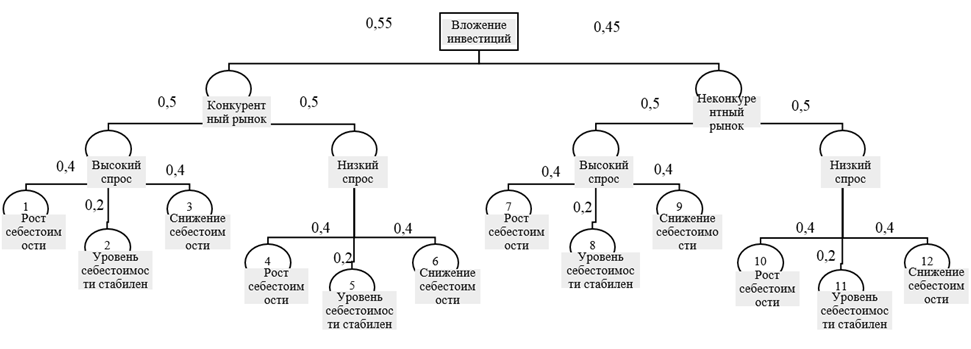 Прединвестиционная стадияИнвестиционная стадияЭксплуатационная стадияСтрановыеМакроэкономическиеПолитическиеЮридическиеФорс-мажорСтрановыеМакроэкономическиеПолитическиеЮридическиеФорс-мажорСтрановыеМакроэкономическиеПолитическиеЮридическиеФорс-мажорНенадежность инвестораИнформационные рискиМаркетинговые рискиПревышение сметной стоимости проекта;Несвоевременное завершение проектаОшибки в проектно-технической документацииНизкое качество работ;Кредитный риск;Ликвидный риск;Производственные риски;Экологический риск;Риск возникновения гражданской ответственностиВероятность (ожидаемость) реализации рискового событияОценка тяжести (потенциала) последствий реализации рискового событияОценка тяжести (потенциала) последствий реализации рискового событияОценка тяжести (потенциала) последствий реализации рискового событияВероятность (ожидаемость) реализации рискового событияМалаяУмереннаяВысокаяВысокаяУмеренныйВысокийВысокийУмереннаяМалыйУмеренныйВысокийМалаяМалыйМалыйУмеренныйРискПример цели проектаВеличина поправки на рискНизкийСреднийВысокийОчень высокийВложения в развитие производства на базе освоения техникиУвеличение объема продаж существующей продукцииПроизводство и продвижение на рынок нового продуктаВложения в исследования и инновации3-5%8-10%13-15%18-20%ПреимуществаНедостаткиПрименениеКорректировка нормы дисконта – Capital Assets Pricing Model (CAPM); кумулятивный метод1) Простой в применении1) Не учитывает информацию о степени конкретного риска2) Игнорирует факт уменьшения риска по мере осуществления проекта (не учитывает временной фактор)3) Отражает изменение показателей эффективности на основе только 1 фактора – нормы дисконта Преимущественно для учета систематических рисков проекта.Кумулятивный метод1) Простой в применении1) Не учитывает информацию о степени конкретного риска2) Игнорирует факт уменьшения риска по мере осуществления проекта (не учитывает временной фактор)3) Отражает изменение показателей эффективности на основе только 1 фактора – нормы дисконтаНаиболее простой метод оценки проектных рисковМетод достоверных эквивалентов1) Простота использования2) Эффективность метода при наличии статистических данных для определения вероятностей Не учитывает информацию о степени конкретного риска, рассматривается значение денежного потока в целом Высокий уровень субъективизма (определение вероятностей основывается на экспертной оценке)Оптимальный метод оценки влияния отдельных факторов на эффективность проекта. Анализ чувствительности Проводит сравнительный анализ возможных факторов Позволяет выявить и оценить только ключевые факторы, оказывающие влияние на эффективность проекта Выделяет проекты с большой степенью риска Использование интервальных показателей рассматривает оцениваемые факторы в динамике Однофакторность метода (при изменении одного фактора, не учитывается коррелирующее влияние других)2) Субъективность в определении границ оптимистичности и пессимистичности разными отделами/экспертами3) Необходима интеграция с другими методамиИспользуется при оценке устойчивости проекта и выявлении наиболее опасных факторов риска.Метод сценариев Многофакторность анализа (позволяет оценить корреляцию различных рисков) Не требует оценки вероятности отдельных параметров, так как рассматривается несколько сценариев1) Субъективность сценарных оценок2) Потребность в большом количестве информации (для каждого сценария)Используется при наличии достаточного объема информации для рассмотрения нескольких возможных вариантов развития проекта.«Дерево решений» Оценка рисков в рамках жизненного цикла проекта Упрощенная переоценка риска на последующих стадиях проекта Оценка экспертов на последующих этапах менее субъективна за счет сужения поля анализа1) Значительное трудоемкости метода при неограниченном количестве сценариевПрименяется в проектах, имеющих адекватное количество возможных вариантов реализации, а также несколько решений, последовательно зависящих друг от друга.Метод реальных опционов1) Возможность менять решения в условиях изменяющейся среды2) Гибкость управления проектами3) Фокус не на устранении риска, а на вариантах его избежания посредством поиска альтернативных сценариев1) Возможна потеря «стратегической цели» ввиду постоянного изменения решений и излишней гибкости2) Сложность применения и оценки стоимости опциона Предполагает наличие управленческой команды, ответственной за принятие решений в течение всего срока осуществления проекта.Метод Монте-Карло Отражает вероятностное распределение всех факторов данного проекта Использование пакетов прикладных программ для осуществления метода Наиболее точная оценка возможных неопределенностей при качественных входных данных.1) Сложный в осуществлении метод2) Ограничение – статистический характер оцениваемых факторовЭффективен при высоком качестве исходной информации и обособлен от экспертной оценкиМесяц/ГодМероприятие3 квартал 2016Регистрация МИПа. Ремонт и обустройство помещений; подготовительные и пусконаладочные работыРазработка обучающих программПроведение ознакомительных лекций и семинаровПоиск источников финансирования 4 квартал 2016Разработка методик по программам студентов, аспирантов и работников СПбГУПодготовка методик для проведения в качестве коммерческих исследованийРазработка и запуск веб-сайта МИП1 квартал 2017Начало проведения обучающих тренингов и семинаров по методикамРазработка комплекса оценки состояния человекаНаписание новой заявки на изобретение и полезную модель2 квартал 2017Закупка комплектующих и оборудованияИзготовление и тестирование опытных образцов устройств3 квартал 2017Организация и запуск мелкосерийного производства.Разработка методик с использованием комплекса№Описание рискаОписание последствий при реализации рискаЗначительность потерь при реализации в баллах1КомандаКомандаКоманда1.1Нехватка специалистов различных направлений, необходимых для реализации проектаДопущение ошибок в различных элементах проекта21.2Недостаток компетенций и опыта работы в отрасли проектаДопущение ошибок в различных элементах проекта22ИдеяИдеяИдея2.1Неправильное определение потребности и целевого сегмента рынкаНевостребованность товара на выбранном рынке, необходимость пересмотра стратегии проекта и поиск новых клиентов32.2Неосведомленность потребителей о применении данной технологии, которая может вызвать установление психологического барьера к нововведениямРост затрат на привлечение клиентов, низкий уровень продаж32.3Отсутствие у клиентов интереса к продукту, продукт окажется ненужнымПолное отторжение продукта рынком, нерентабельность проекта43Продукт (технологические риски)Продукт (технологические риски)Продукт (технологические риски)3.1Неготовность продукции к демонстрации и коммерческой реализации («сырой продукт»)Снижение уровня доверия и лояльности клиентов; снижение уровня объема продаж33.2Небезопасность продукта/технологии как для потребителя, так и для производителяПрекращение реализации проекта43.3Отсутствие инфраструктуры, необходимой для реализации технологииНевыполнение планов по объему производства, задержка сроков начала продаж33.4Интенсивная конкуренция в гонке за модернизацией технологии на существующем рынкеНизкий объем продаж, дополнительные затраты на доработку технологии44РынокРынокРынок4.1Низкий уровень спроса на рынке РФУвеличение затрат на маркетинг и привлечение клиентов, низкий объем продаж44.2Высокий уровень конкуренции на рынке со стороны зарубежных производителейУвеличение затрат на улучшение технологии, маркетинг и привлечение клиентов, низкий объем продаж44.3Развитие на рынке со стороны отечественных производителей и дистрибьюторовУвеличение затрат на улучшение технологии, маркетинг и привлечение клиентов, низкий объем продаж44.4Высокий уровень конкуренции с альтернативными технологиямиУвеличение затрат на популяризацию технологии, низкий объем продаж34.5Отсутствие отработанных каналов продаж данного оборудования в РФДополнительные затраты, связанные с реализацией (использование дистрибьюторов)35ФинансированиеФинансированиеФинансирование5.1Отсутствие источников финансирования проектаЗадержка сроков начала производства и продаж; остановка проекта45.2Отклонение от первоначальных инвестицийПревышение стоимости – задержка срока реализации проекта35.3Ценовой риск – повышение цен на закупочные материалыПревышение стоимости проекта, увеличение себестоимости производства2Степень вероятностиСтепень вероятностиСтепень вероятностиСтепень вероятностиЗначимость потерьНезначительная НизкаяСредняяВысокаяЗначимость потерьКритические 3.2  4.12.3  4.33.4  5.14.2Значимость потерьЗначимые 4.4 2.1  2.2 3.1  4.53.3  5.2Значимость потерьСредние 1.1  1.2 5.3Значимость потерьНезначительныеПоказательЗначениеЧистая приведенная стоимость (NPV)66 810 тыс. руб.Индекс рентабельности инвестиций (PI)431%IRR111%DPP1,7 летОтклонение значения фактора, %Объем продажЦенаЗатраты на материалыЗатраты на персоналЗатраты на аренду помещенийЗатраты на маркетингОбъем инвестицийДинамика NPVДинамика NPVДинамика NPVДинамика NPVДинамика NPVДинамика NPVДинамика NPVДинамика NPV-20%-73,71%-73,71%45,52%4,21%0,48%0,21%4,49%-15%-54,26%-54,26%34,14%3,16%0,36%0,16%3,36%-10%-37,73%-37,73%22,76%2,11%0,24%0,11%2,24%-5%-18,87%-18,87%11,38%1,05%0,12%0,05%1,12%0%0,00%0,00%0,00%0,00%0,00%0,00%0,00%5%18,87%18,87%-11,38%-1,05%-0,12%-0,05%-1,12%10%33,41%33,41%-22,76%-2,11%-0,24%-0,11%-2,24%15%51,78%51,78%-34,14%-3,16%-0,36%-0,16%-3,36%20%70,14%70,14%-45,52%-4,21%-0,48%-0,21%-4,49%Динамика IRRДинамика IRRДинамика IRRДинамика IRRДинамика IRRДинамика IRRДинамика IRRДинамика IRR-20%-69,40%-69,40%52,61%4,98%0,34%0,15%22,88%-15%-51,50%-51,50%38,71%3,72%0,25%0,12%16,27%-10%-36,14%-36,14%25,31%2,48%0,17%0,08%10,31%-5%-18,34%-18,34%12,41%1,24%0,08%0,04%4,92%0%0,00%0,00%0,00%0,00%0,00%0,00%0,00%5%19,02%19,02%-11,94%-1,23%-0,08%-0,04%-4,50%10%31,71%31,71%-23,44%-2,45%-0,17%-0,08%-8,64%15%51,24%51,24%-34,54%-3,67%-0,25%-0,12%-12,47%20%71,56%71,56%-45,30%-4,88%-0,34%-0,15%-16,02%Динамика DPPДинамика DPPДинамика DPPДинамика DPPДинамика DPPДинамика DPPДинамика DPPДинамика DPP-20%85,37%85,37%-20,18%-2,77%-0,17%-0,10%-9,01%-15%47,83%47,83%-16,12%-2,09%-0,13%-0,07%-6,75%-10%27,88%27,88%-11,50%-1,40%-0,09%-0,05%-4,50%-5%11,46%11,46%-6,18%-0,71%-0,04%-0,02%-2,25%0%0,00%0,00%0,00%0,00%0,00%0,00%0,00%5%-8,78%-8,78%7,27%0,72%0,04%0,02%2,25%10%-11,93%-11,93%15,94%1,44%0,09%0,05%4,50%15%-17,53%-17,53%26,47%2,18%0,13%0,07%6,75%20%-44,31%-44,31%39,52%2,93%0,17%0,10%9,01%NPV при пессимистическом прогнозе-300 тыс. руб.NPV при наиболее вероятном прогнозе66810 тыс. руб.NPV при оптимистическом прогнозе96218 тыс. руб.Дисконтированный денежный поток, тыс. руб.Дисконтированный денежный поток, тыс. руб.Дисконтированный денежный поток, тыс. руб.Дисконтированный денежный поток, тыс. руб.Дисконтированный денежный поток, тыс. руб.Дисконтированный денежный поток, тыс. руб.NPV, тыс. руб.P (NPV)201720182019202020212022NPV, тыс. руб.P (NPV)Сценарий 1-5500-5382434847735481591396320,11Сценарий 2-5500-5473423146415340574889860,06Сценарий 3-5500-5702393643114985533173610,11Сценарий 4-5500-557029552775307924952340,11Сценарий 5-5500-57752771260029132338-6530,06Сценарий 6-5500-59812587242627482181-15400,11Сценарий 7-5500-524514768203232211326359728190,09Сценарий 8-5500-547316998232312524030023845190,05Сценарий 9-5500-570219229261392836633686962180,09Сценарий 10-5500-55709643938188968435252850,09Сценарий 11-5500-57751126310918103539817310760,05Сценарий 12-5500-598112884124551181011198368660,09Число имитацийСреднее значение NPVСтандартное отклонение NPVКоэффициент вариацииМинимумМаксимумЧисло случаев NPV<0Число случаев NPV>0500026741 тыс. руб.14986 тыс. руб.56%-11396 тыс. руб.96853 тыс. руб.1284872Факторы и их градацияПрирост премии за рискНеобходимость проведения НИОКР с заранее неизвестными результатами силами специализированных научно-исследовательских и (или) проектных организацийПродолжительность НИОКР меньше одного годаПродолжительность НИОКР свыше одного года:а) НИОКР выполняется силами одной специализированной организацииб) НИКОР носит комплексный характер и выполняется силами нескольких специализированных организаций3-6%7-15%11-20%Новизна применяемой технологии:Традиционная технологияНовая технология, требующая применения ресурсов, имеющих обращение на свободном рынкеНовая технология, требующая в отличие от существующей применения монополизированных видов ресурсовНовая технология, исключающая в отличие от существующей применение монополизированных видов ресурсов0%2-4%5-10%1-3%Неопределенность спроса и цен на производимую продукцию:СуществующуюНовую0-5%5-10%Нестабильность (цикличность) спроса на продукцию0-3%Неопределенность внешней среды при реализации проекта (горно-геологические, климатические и иные природные условия, агрессивность внешней среды и т.д.)0-5%Неопределенность процесса освоения применяемой техники или технологии0-3%Возможные сегментыУдобство использованияОсведомленность потребителяУгроза со стороны товаров-заменителейКоличество игроковУровень дифференциацииИтоговая оценкаВУЗы322112.25Компании в области маркетинговых исследований +эргономика 123322.2Компании в области интернет-маркетинга, рекламы, юзабилити322322.4Киберспорт212121.6Силы:1.Соотношение «цена-качество» (низкая цена по сравнению с конкурентами в сочетании с оптимальными техническими характеристиками)2.Низкая себестоимость за счет использования отечественных компонентов системы и ПО3.Русифицированное ПО4.Интеграция комплекса видеоокулографа с различными психофизиологическими методиками 5.Удобство для пользователя в процессе тестирования (бесконтактная система)8.Мобильность оборудованияСлабости:1.Ограниченные функциональные характеристики прибора2.Высокие риски, связанные с освоением нового производства 3.Слабая позиция на рынке и неизвестность товара на рынкеВозможности:1.Государственная поддержка развития инноваций2.Развитие импортозамещения в РФ3.Популяризация технологии в различных отраслях4.Возможность расширения количества оказываемых услуг5.Отсутствие отечественных продуктов-аналогов SO-стратегия:1.Создать «отечественный бренд» и завоевать доверие потребителя за счет низкой себестоимости 2.Выход на новые сегменты рынка с использованием видеоокулографа с другими психофизиологическими методиками3.Расширение деятельности – оказание услуг с использованием оборудования, обучение работе с айтрекерамиWO-стратегия:1.Поиск новых отраслей использования прибора и разработка усовершенствованной технологии применительно для этих отраслей2.Использование государственной поддержки в рамках привлечения клиентов и популяризации данной технологииУгрозы:2.Неосведомленность потенциальных потребителей о существовании данной технологии2.Недоверие потребителя, связанное с низкой ценой3.Усиление интенсивности конкуренции в технологии со стороны зарубежных игроков рынка4.Снижение стоимости продукции зарубежных конкурентов5.Выход на рынок отечественных производителейST-стратегия:Участие в конференциях, научных школах с презентацией преимуществ и сфер использования продукта для повышения осведомленности потенциальных клиентовСовершенствование технологических характеристик оборудования и ПО для привлечения и удержания отечественных клиентовЗавоевание новых сегментов рынка за счет интеграции с другими приборами и методикамиWT-стратегия:1.Активная маркетинговая компания3.Расширение линейки товаров с различными пакетами функциональных характеристик и оказание связанных с ним услугАбсолютно согласенСогласенНе согласенАбсолютно не согласенЗатрудняюсь ответитьКомандаКомандаКомандаКомандаКомандаКомандаУправленческая команда сочетает в себе специалистов различных направлений, необходимых для реализации проектаЧлены управленческой команды компетентны и имеют большой опыт работы в области реализации проектаИдеяИдеяИдеяИдеяИдеяИдеяЧетко определен основной потребитель и потребность, которую будет удовлетворять предлагаемый продуктПотребители хорошо осведомлены о применении данной технологии в их профессиональной деятельностиПотенциальные клиенты проявляют высокий интерес к предлагаемому продуктуПродукт (технологические риски)Продукт (технологические риски)Продукт (технологические риски)Продукт (технологические риски)Продукт (технологические риски)Продукт (технологические риски)Технология протестирована и готова к применению, четко понятны ее характеристикиДанная технология безопасна как для потребителя, так и для производителяЧетко определена и найдена инфраструктура, необходимая для реализации технологии (помещения, оборудование, персонал)Технология (потенциал развития технологии) конкурентов (в том числе зарубежных) более эффективна и надежна РынокРынокРынокРынокРынокРынокРынок РФ характеризуется высоким уровнем спроса на предлагаемый или аналогичный продуктСуществует высокий уровень конкуренции на рынке со стороны зарубежных производителейСуществует высокий уровень конкуренции на рынке со стороны отечественных производителей и дистрибьюторовВысокий уровень конкуренции с альтернативными технологиямиНайдены и определены каналы продаж данного оборудованияФинансированиеФинансированиеФинансированиеФинансированиеФинансированиеФинансированиеЧетко определены источники финансирования проектаСуществует высокая вероятность отклонения от первоначальных инвестиций в проектСуществует вероятность повышения цен на сырье и закупочные материалы, которая сильно влияет на затраты производства (в том числе влияние валютных курсов)№Статьи201720182019202020212022Операционная деятельностьОперационная деятельностьОперационная деятельностьОперационная деятельностьОперационная деятельностьОперационная деятельностьОперационная деятельность1.Выручка от реализации 0385985700070500905001040002.Производственные затратыВ том числе:МатериалыЗаработная платаНачисления на ФОТАренда недвижимостиРеклама и маркетинговые исследования000000-40094-34800-3240-454-600-1000-41202-36637-3303-462-600-500-50408-45494-3609-505-600-200-63568-58157-4045-566-600-200-72744-67014-4351-609-600-2003.Закупка оборудования 05950053504.Амортизационные отчисления 01901901901901905.Валовая прибыль (стр.1+стр.2-стр.4)4342190252468732631379936.Ставка налога на прибыль7%7%20%20%20%7.Налог на прибыль0-304-1332-4937-6526-75998.Чистая прибыль(стр.5+стр.7)04038176931975026105303959.Сальдо потока от операционной дятельности(стр.8+стр.4)0422817883199402629530585Инвестиционная деятельностьИнвестиционная деятельностьИнвестиционная деятельностьИнвестиционная деятельностьИнвестиционная деятельностьИнвестиционная деятельностьИнвестиционная деятельность10.Капиталовложения-5500-10000000019.Сальдо суммарного денежного потока (стр.9+стр.10)-5500-57721736922462294003425220.Годовой денежный поток (накопительным итогом)-5500-11272661126551528458343021.Дисконтированный денежный поток-5500-54731607917000212582344622.Дисконтированный денежный поток накопительным итогом-5500-10973510622106433646681023.Ставка дисконтирования5,46%5,46%5,46%5,46%5,46%5,46%Отклонение значения фактора, %Объем продажЦенаЗатраты на материалыЗатраты на персоналЗатраты на аренду помещенийЗатраты на маркетингОбъем инвестиций Динамика NPV Динамика NPV Динамика NPV Динамика NPV Динамика NPV Динамика NPV Динамика NPV Динамика NPV-20%17564175649722069624671316695169806-15%30560305608961768921670516691669057-10%416004160082014,8768217669716688168308-5%542055420574412675146689066845675590%668106681066810668106681066810668105%7941579415592086610666730667756606110%8913089130516056540366649667396531215%101402101402440036469966569667046456320%1136731136733640063996664896666963814Динамика IRRДинамика IRRДинамика IRRДинамика IRRДинамика IRRДинамика IRRДинамика IRRДинамика IRR-20%34%34%169%116%111%111%136%-15%54%54%153%115%111%111%129%-10%71%71%139%113%111%111%122%-5%90%90%124%112%110%111%116%0%111%111%111%111%111%111%111%5%132%132%97%109%111%111%106%10%146%146%85%108%110%111%101%15%167%167%72%107%110%110%97%20%190%190%61%105%110%110%93% Динамика DPP Динамика DPP Динамика DPP Динамика DPP Динамика DPP Динамика DPP Динамика DPP Динамика DPP-20%3,163,161,361,661,701,701,55-15%2,522,521,431,671,701,701,59-10%2,182,181,511,681,701,701,63-5%1,901,901,601,691,701,701,670%1,701,701,701,701,701,701,705%1,561,561,831,721,711,711,7410%1,501,501,981,731,711,711,7815%1,411,412,161,741,711,711,8220%0,950,952,381,751,711,711,86Пессимистический сценарий201720182019202020212022Выручка03738634369340353463134035Постоянные затраты039263426312631263126Амортизационные отчисления0190190190190190Переменные затраты02917827557275572755727557Налог на прибыль07%7%7%7%7%Операционный денежный поток039963163313136853131Инвестиционный денежный поток-5500-100000000Суммарный денежный поток-5500-60043163313136853131Накопленный ДП-5500-11504-8341-5210-15251606Дисконтированный ДП-5500-56932844267029792400Накопленный дисконтированный ДП-5500-11193-8349-5680-2700-300Ставка дисконтирования5,46%5,46%5,46%5,46%5,46%5,46%NPVNPVNPVNPVNPVNPV-300Наиболее вероятный сценарий201720182019202020212022Выручка038598570007050090500104000Постоянные затраты039263426312631263126Амортизационные отчисления0190190190190190Переменные затраты03014034360424975455362691Налог на прибыль07%7%20%20%20%Операционный денежный поток0422817883199402629530585Инвестиционный денежный поток-5500-100000000Суммарный денежный поток-5500-577217883199402629530585Накопленный ДП-5500-112726611265515284583430Дисконтированный ДП-5500-547316079170002125823446Накопленный дисконтированный ДП-5500-109735106221064336466810Ставка дисконтирования5,46%5,46%5,46%5,46%5,46%5,46%NPV (тыс. руб.)NPV (тыс. руб.)NPV (тыс. руб.)NPV (тыс. руб.)NPV (тыс. руб.)NPV (тыс. руб.)66810Оптимистический сценарий201720182019202020212022Выручка360596800093500106000131000Постоянные затраты039263426312631263126Амортизационные отчисления0190190190190190Переменные затраты02786037890520985906372993Налог на прибыль07%20%20%20%20%Операционный денежный поток0398721386306593508743943Инвестиционный денежный поток-5500-100000000Суммарный денежный поток-5500-601321386306593508743943Накопленный ДП-5500-1151398734053275619119562Дисконтированный ДП-5500-570119229261392836633686Накопленный дисконтированный ДП-5500-112028027341676253296218Ставка дисконтирования5,46%5,46%5,46%5,46%5,46%5,46%NPV (тыс. руб.)NPV (тыс. руб.)NPV (тыс. руб.)NPV (тыс. руб.)NPV (тыс. руб.)NPV (тыс. руб.)96218